Załącznik nr 1do uchwały Nr XLIX/318/23Rady Miejskiej w Pieniężniez dnia 31 sierpnia 2023 r.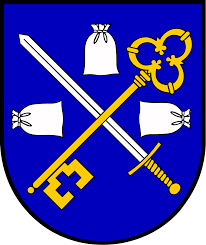 STRATEGIA ROZWOJU 
GMINY PIENIĘŻNO DO ROKU 2030Pieniężno 2023Opracowane przez: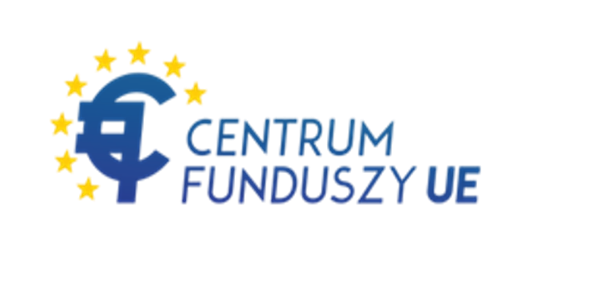 www.CentrumFunduszyUE.plWstępStrategia rozwoju gminy stanowi najważniejszy dokument rozwoju na poziomie lokalnym, który wyznacza kluczowe kierunki działań oraz określa priorytety i cele rozwoju społeczno-gospodarczego danego obszaru przy założeniu partycypacji społecznej. Strategia Rozwoju Gminy Pieniężno do roku 2030 powstała w oparciu o ustawę z dnia 15 lipca 2020 r. o zmianie ustawy o zasadach prowadzenia polityki rozwoju oraz niektórych innych ustaw. Ponadto podstawę prawną dla wspomnianego dokumentu stanowią następujące akty prawne:ustawa z dnia 8 marca 1990 r. o samorządzie gminnym,ustawa z dnia 6 grudnia 2006 r. o zasadach prowadzenia polityki rozwoju,ustawa z dnia 3 października 2008 r. o udostępnianiu informacji o środowisku i jego ochronie, udziale społeczeństwa w ochronie środowiska oraz o ocenach oddziaływania na środowisko.Prace nad Strategią rozpoczęto na mocy uchwały nr XLII/262/22 Rady Miejskiej 
w Pieniężnie z dnia 29 listopada w sprawie przystąpienia do sporządzenia Strategii Rozwoju Gminy Pieniężno do roku 2030 oraz określenia szczegółowego trybu opracowania projektu strategii, w tym trybu konsultacji. Przygotowanie Strategii poprzedziło sporządzenie dokumentu pn. „Diagnoza sytuacji społecznej, gospodarczej i przestrzennej Gminy Pieniężno”, której celem było przede wszystkim zidentyfikowanie najważniejszych cech, zasobów, potencjałów, a także problemów Gminy Pieniężno dla wyznaczenia długofalowej polityki rozwoju.Wnioski z opracowanej Diagnozy przyczyniły się do określenia wizji, misji oraz wyznaczenia celów i kierunków działań w Strategii Rozwoju Gminy Pieniężno do roku 2030.Wnioski z diagnozyZgodnie z ustawą o zasadach prowadzenia polityki rozwoju z dnia 6 grudnia 2006 r., podmiot opracowujący projekt strategii rozwoju przygotowuje diagnozę sytuacji społecznej, gospodarczej i przestrzennej. W Strategii natomiast zawarte są wnioski z diagnozy, które zostały opracowane przede wszystkim na podstawie analizy SWOT oraz badania ankietowego.Diagnoza miała na celu rozpoznanie najważniejszych cech, zasobów, potencjałów 
i problemów Gminy Pieniężno oraz jej otoczenia dla potrzeb planowania długofalowej polityki rozwoju. Diagnoza została zrealizowana w ujęciu dynamicznym (analizie poddano dane oraz informacje z lat 2016-2021, w niektórych przypadkach również 2022 r.) i porównawczym 
(dane dotyczące Gminy Pieniężno zestawiono z analogicznymi wskaźnikami dla powiatu 
braniewskiego, województwa warmińsko-mazurskiego oraz Polski) w kluczowych dla jej rozwoju obszarach. W celu zebrania i uporządkowania informacji oraz wniosków płynących z diagnozy Gminy Pieniężno, dokonano analizy SWOT. Stanowi ona najpopularniejszą i najskuteczniejszą metodę analityczną w obszarach planowania strategicznego. Jej nazwa pochodzi od akronimów angielskich słów Strengths (mocne strony), Weaknesses (słabe strony), Opportunities (szanse) i Threats (zagrożenia). Analiza polega na zidentyfikowaniu wymienionych wyżej czterech grup czynników, które można odpowiednio wykorzystać w planowaniu – wzmacniać mocne strony oraz wykorzystywać szanse, przy jednoczesnym niwelowaniu słabych stron i zwalczaniu zagrożeń. W tabelach przedstawiono efekty opracowanej analizy SWOT dla Gminy Pieniężno 
w oparciu o wyniki przeprowadzonej diagnozy sytuacji społecznej, gospodarczej 
i przestrzennej.Tabela 1 Analiza SWOT sfery społecznej Gminy PieniężnoŹródło: opracowanie własneGmina Pieniężno odznacza się występowaniem negatywnych zjawisk demograficznych, co przynosi wiele negatywnych skutków mających wpływ na rozwój jednostki. Najmłodsi mieszkańcy Gminy mają zapewniony dostęp do przedszkoli i szkół podstawowych, jednakże w Gminie nie funkcjonuje żadna placówka opieki nad dziećmi do lat trzech. Za pozytywny aspekt należy również uznać ofertę kulturalną Gminy, a także poziom aktywności społeczności lokalnej. Natomiast kwestiami wymagającymi interwencji są stan budynków będących w zasobach Gminy oraz dostępność budynków użyteczności publicznej.Tabela 2 Analiza SWOT sfery gospodarczej Gminy PieniężnoŹródło: opracowanie własneGmina Pieniężno jest członkiem kilku stowarzyszeń i związków międzygminnych, 
co daje jej szansę na rozwój w każdej sferze. W zakresie rozwoju gospodarczego jednostki 
za najistotniejszą kwestię można uznać wzrost liczby podmiotów gospodarczych, co może świadczyć o przedsiębiorczości mieszkańców, co istotne duży udział przedsiębiorstw ma charakter rolniczy, na co wskazuje również fakt występowania dużej liczby gospodarstw rolnych o powierzchni powyżej 15 ha. Warto również wspomnieć, że w ostatnich latach 
w Gminie nastąpił ogólny spadek bezrobocia, jednakże wśród bezrobotnych duży odsetek stanowią kobiety i osoby długotrwale bezrobotne. Ponadto duża liczba mieszkańców pracuje poza terenem gminy. W związku z powyższym Gmina Pieniężno powinna podejmować działania w celu ożywienia aktywności zawodowej społeczności lokalnej oraz wzmocnienia potencjału inwestycyjnego.Tabela 3 Analiza SWOT sfery przestrzennej Gminy PieniężnoŹródło: opracowanie własneGmina Pieniężno charakteryzuje się korzystnym położeniem, zarówno geograficznym, jak i komunikacyjnym, co daje jej szansę na rozwój, również w sferze przestrzennej. 
Za pozytywny fakt należy uznać stuprocentowe zwodociągowanie i skanalizowanie miasta Pieniężno, jednakże obszar wiejski wymaga podjęcia działań w tym zakresie. Ponadto 
ze względu na konieczność prowadzenia polityki rozwoju gminy zgodnie z zasadą zrównoważonego rozwoju konieczne jest realizowanie inwestycji ukierunkowanych 
na ochronę środowiska naturalnego.Na potrzeby Diagnozy Gminy Pieniężno zostało przeprowadzone badanie ankietowe, którego celem było zidentyfikowanie potrzeb mieszkańców oraz ich opinii na temat poziomu rozwoju, a tym samym identyfikacja możliwości, barier oraz potencjałów rozwojowych występujących na obszarze Gminy.Badanie ankietowe zostało przeprowadzone w terminie od 20 sierpnia do 21 września 2022 r. w wersji elektronicznej za pomocą formularza udostępnionego na stronie internetowej Gminy Pieniężno. W badaniu ankietowym udział wzięły 73 osoby. 86,3% ankietowanych jest zameldowanych w Gminie, natomiast 82,2% badanych mieszka w Gminie powyżej 15 lat. Struktura wiekowa respondentów była różnorodna – 17,8% stanowiły osoby w wieku 21-30, 26% to mieszkańcy w wieku 41-50, a 39,7% ankietowanych należy do grupy w wieku 31-40. Oznacza to, że odpowiadający na pytania należeli przede wszystkim do tzw. produkcyjnej grupy ekonomicznej. Na podstawie przeprowadzonego badania wysnuto następujące wnioski:mieszkańcy są najbardziej zadowoleni z działania pomocy społecznej, funkcjonowania przedszkoli, dostępu do internetu i jakości powietrza;natomiast aspektami, wobec których mieszkańcy wykazują najmniejszy poziom zadowolenia są: dostęp do usług dla seniorów i osób z niepełnosprawnością, transport publiczny, jakość oferty kulturalnej, brak żłobków oraz warunki mieszkaniowe i stan infrastruktury drogowej;respondenci wskazywali, że Gmina Pieniężno powinna podjąć przede wszystkim działania w zakresie infrastruktury technicznej, wspierania rozwoju przedsiębiorczości, standardów dostępności, integracji mieszkańców oraz wykorzystania OZE;zdaniem ankietowanych (49,3%) trudno, a nawet bardzo trudno znaleźć pracę na terenie Gminy Pieniężno;większość mieszkańców (ok. 70%) uważa, że nie ma wpływu na decyzje podejmowane przez władze Gminy;aż 70,8% respondentów nie uczestniczyło nigdy w konsultacjach społecznych;78,1% badanych systematycznie interesuje się wydarzeniami w Gminie;ankietowani interesują się przede wszystkim wydarzeniami kulturalnymi i społecznymi są to na przykład dożynki gminne, pikniki czy festyny rodzinne.Wizja i misjaW procesie opracowywania i realizacji Strategii Rozwoju Gminy Pieniężno do roku 2030 istotne jest wskazanie wizji i misji, których rolą jest uregulowanie przyszłych działań, 
do których zmierza Gmina, wyznaczenie kierunków rozwoju oraz sposobów jej postępowania.Wizja sformułowana w Strategii, jest projekcją przyszłości, do jakiej dąży samorząd 
i społeczność lokalna. Opisuje pożądany stan docelowy w perspektywie kilku lat oraz odpowiada zamierzeniom i oczekiwaniom, wynikającym z możliwości rozwoju 
i wykorzystania potencjału Gminy.Wizja Gminy Pieniężno brzmi następująco:Gmina Pieniężno atrakcyjnym miejscem do życia, mieszkania i pracy.Misja jest określeniem docelowego kierunku rozwoju ze sprecyzowaniem nadrzędnych wartości, którymi kieruje się Gmina.Misja Gminy Pieniężno brzmi następująco:Stworzenie warunków dla wysokiej jakości życia mieszkańców Gminy Pieniężno 
z poszanowaniem zasobów przyrodniczo-kulturowych.Cele strategiczne rozwoju w wymiarze społecznym, gospodarczym i przestrzennymZgodnie z ustawą z dnia 8 marca 1990 r. o samorządzie gminnym, obligatoryjnym elementem w strategii rozwoju gminy jest określenie celów strategicznych w wymiarze społecznym, gospodarczym i przestrzennym.Cele strategiczne mają charakter długofalowy, wskazują generalny kierunek postępowania w realizacji założonej wizji rozwoju gminy.Opierając się na przeprowadzonej diagnozie sytuacji społecznej, gospodarczej 
i przestrzennej Gminy Pieniężno oraz uwzględniając wyniki dokonanej analizy SWOT, wyszczególniono pięć celów strategicznych, które wskazują kierunek postępowania 
w realizacji założonej wizji rozwoju Gminy. Opracowane zostały również cele operacyjne, które służą sprecyzowaniu kierunków działań niezbędnych do osiągnięcia celów strategicznych.Cele operacyjne dotyczą średniego horyzontu czasowego, określają narzędzia i sposoby realizacji celów strategicznych.W kolejnych tabelach zaprezentowano cele strategiczne oraz odpowiadające im cele operacyjne realizowane przez samorząd Gminy Pieniężno w okresie obowiązywania Strategii Rozwoju Gminy Pieniężno do roku 2030.Tabela 4 Cel strategiczny nr 1 w wymiarze społecznymŹródło: opracowanie własnePodstawą rozwoju Gminy Pieniężno są jej mieszkańcy, w związku z tym należy podejmować działania w celu wzmocnienie kapitału społecznego oraz rozwijania zasobów ludzkich, co realizowane będzie poprzez poprawę jakości kształcenia, wzbogacenie oferty sportowej, rekreacyjnej i kulturalnej, zwiększenie atrakcyjności przestrzeni publicznej, poprawę bezpieczeństwa mieszkańców oraz ich aktywizację.Tabela 5 Cel strategiczny nr 2 w wymiarze społecznymŹródło: opracowanie własneW wymiarze społecznym istotne jest również dla Gminy Pieniężno niwelowanie dysproporcji społecznych oraz przeciwdziałanie marginalizacji. Cel ten realizowany będzie poprzez wspieranie polityki prorodzinnej, zapobieganie wykluczeniu społecznemu, a także poprawę dostępności usług publicznych.Tabela 6 Cel strategiczny nr 3 w wymiarze gospodarczymŹródło: opracowanie własneCelem strategicznym w wymiarze gospodarczym jest zrównoważony rozwój gospodarczy z wykorzystaniem potencjału Gminy Pieniężno. Powyższy cel realizowany będzie poprzez wspieranie rozwoju turystyki i rekreacji, ochronę dziedzictwa kulturowego, pobudzanie aktywności zawodowej mieszkańców oraz podniesienie atrakcyjności inwestycyjnej Gminy.Tabela 7 Cel strategiczny nr 4 w wymiarze przestrzennymŹródło: opracowanie własneIstotnym wyzwaniem stojącym przed Gminą Pieniężno jest zapewnienie odpowiedniego poziomu ochrony środowiska naturalnego. Gmina będzie realizowała inwestycje mające na celu zwiększenie wykorzystania odnawialnych źródeł energii, poprawę efektywności energetycznej oraz poprawę jakości środowiska naturalnego.Tabela 8 Cel strategiczny nr 5 w wymiarze przestrzennymŹródło: opracowanie własneJednym z zadań własnych gminy jest infrastruktura techniczna, w tym przede wszystkim drogi gminne oraz sieć wodociągowa i kanalizacyjna. Realizacja celu strategicznego nr 5 pozwoli poprawić stan i dostępność infrastruktury drogowej oraz uporządkować gospodarkę wodno-ściekową. Wpłynie to zarówno na jakość życia mieszkańców Gminy Pieniężno, jak i na jej atrakcyjność inwestycyjną.Kierunki działań podejmowane do osiągnięcia celów strategicznychZgodnie z ustawą z dnia 8 marca 1990 r. o samorządzie gminnym, strategia musi określać kierunki działań, które gmina zamierza podejmować w celu realizacji celów strategicznych.Niniejszy podrozdział przedstawia kierunki działań umożliwiające osiągnięcie celów strategicznych i operacyjnych w wymiarze społecznym, gospodarczym i przestrzennym.Kierunki działań wskazują przyjętą strategię postępowania, a także służą realizacji założonych celów, a tym samym stanowią podstawę wdrażania strategii. Część z nich to konkretne przedsięwzięcia rozwojowe, najczęściej o charakterze inwestycyjnym, których realizacja będzie miała kluczowe znaczenie dla prowadzenia polityki rozwoju gminy 
w perspektywie do 2030.Kolejne tabele przedstawiają planowane kierunki działań dla osiągnięcia celów strategicznych w wymiarze społecznym, gospodarczym i przestrzennym.Tabela 9 Kierunki działań dla celu strategicznego nr 1 w wymiarze społecznymŹródło: opracowanie własneTabela 10 Kierunki działań celu strategicznego nr 2 w wymiarze społecznymŹródło: opracowanie własneTabela 11 Kierunki działań dla celu strategicznego nr 3 w wymiarze gospodarczymŹródło: opracowanie własneTabela 12 Kierunki działań dla celu strategicznego nr 4 w wymiarze przestrzennymŹródło: opracowanie własneTabela 13 Cel strategiczny nr 5 w wymiarze przestrzennymŹródło: opracowanie własneOczekiwane rezultaty planowanych działań oraz wskaźniki ich osiągnięciaZgodnie z ustawą z dnia 8 marca 1990 r. o samorządzie gminnym, obowiązkowym elementem strategii są oczekiwane rezultaty planowanych działań, w tym w wymiarze przestrzennym, a także wskaźniki ich osiągnięcia.Rezultaty to wszelkie przewidywane oraz nie dające się przewidzieć skutki realizacji poszczególnych kierunków działań. Należy zaznaczyć, że muszą one być weryfikowalne 
i mierzalne, w związku z czym dla każdego z oczekiwanych rezultatów określone zostały wskaźniki, które powalają na ocenę stopnia realizacji strategii.W tabelach przedstawiono oczekiwane rezultaty wraz ze wskaźnikami ich osiągnięcia przyporządkowane do poszczególnych kierunków działań w wymiarze społecznym, gospodarczym i przestrzennym.Tabela 14 Oczekiwane rezultaty wraz ze wskaźnikami ich osiągnięcia dla celu strategicznego 1Źródło: opracowanie własneTabela 15 Oczekiwane rezultaty wraz ze wskaźnikami ich osiągnięcia dla celu strategicznego 2Źródło: opracowanie własneTabela 16 Oczekiwane rezultaty wraz ze wskaźnikami ich osiągnięcia dla celu strategicznego 3Źródło: opracowanie własneTabela 17 Oczekiwane rezultaty wraz ze wskaźnikami ich osiągnięcia dla celu strategicznego 4Tabela 18 Oczekiwane rezultaty wraz ze wskaźnikami ich osiągnięcia dla celu strategicznego 5Źródło: opracowanie własneModel struktury funkcjonalno-przestrzennejModel struktury funkcjonalno-przestrzennej obrazuje kierunki rozwoju przestrzennego Gminy, a także wskazuje obszary istotne z punktu widzenia rozwoju jednostki samorządowej oraz rodzaje powiązań pomiędzy poszczególnymi obszarami. Ponadto wskazuje poglądowe rozmieszczenie zaplanowanych kierunków działań.System transportowyUkład komunikacyjny dróg na obszarze Gminy Pieniężno stanowią drogi wojewódzkie, powiatowe i gminne. Przez obszar Gminy przebiegają drogi wojewódzkie nr 507, 510 i 512. Przez teren Gminy Pieniężno przebiega również linia kolejowa nr 221 relacji Braniewo – Pieniężno – Olsztyn Gutkowo. Służy ona zarówno do przewozu osób, jak i towarów. Stacja kolejowa znajduje się w Pieniężnie.Na mapie przedstawiono najbardziej kluczowe elementy systemu transportowego 
w Gminie Pieniężno.Mapa 1 System transportowy Gminy PieniężnoŹródło: opracowanie własne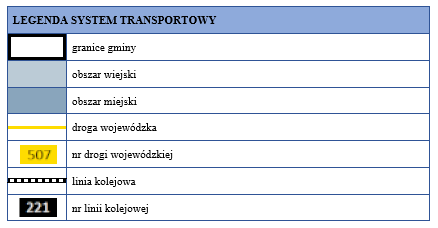 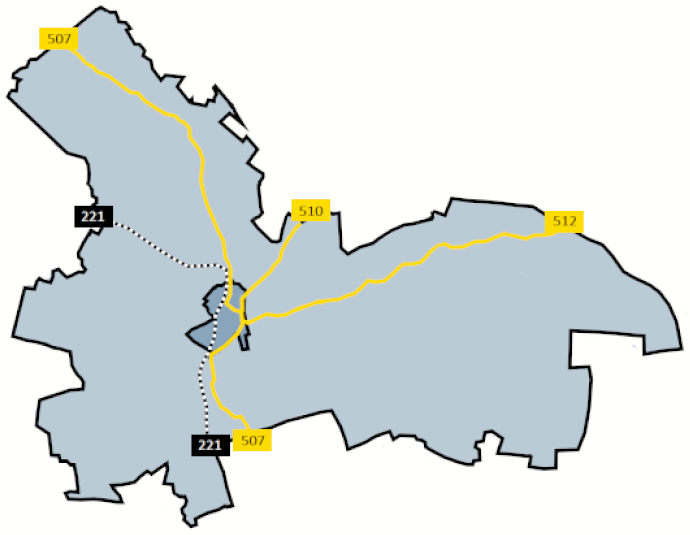 Zagrożenie powodzioweZgodnie z mapami zagrożenia powodziowego na obszarze Gminy Pieniężno występują obszary szczególnego zagrożenia powodzią. Obszary te zostały przedstawione w sposób poglądowy na mapie, natomiast szczegółowe informacje nt. granic obszarów zagrożonych powodzią znajdują się na stronie Hydroportal w części dotyczącej Mapa zagrożenia powodziowego: https://wody.isok.gov.pl/imap_kzgw/?gpmap=gpMZPMapa 2 Zagrożenie powodziowe na terenie Gminy Pieniężno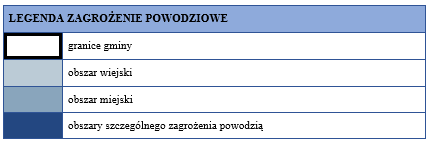 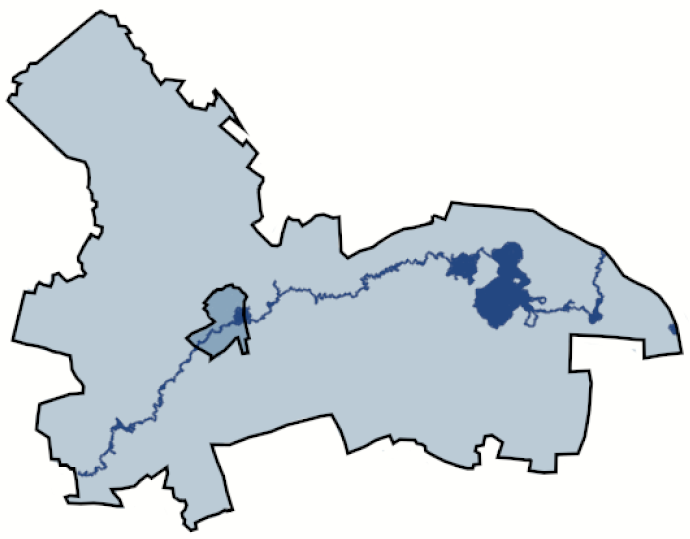 Źródło: opracowanie własne Formy ochrony przyrodyZgodnie z Centralnym Rejestrem Form ochrony na terenie Gminy Pieniężno zlokalizowane są:obszary chronionego krajobrazu: Obszar Chronionego Krajobrazu Równiny Orneckiej, Obszar Chronionego Krajobrazu Rzeki Banówki, Obszar Chronionego Krajobrazu Rzeki Wałszy,obszary Natura 2000: Ostoja Warmińska (PLB280015), Rzeka Pasłęka (PLH280006),rezerwat przyrody: Dolina Rzeki Wałszy.Mapa prezentuje formy ochrony przyrody występujące w Gminie Pieniężno.Mapa 3 Formy ochrony przyrody na terenie Gminy Pieniężno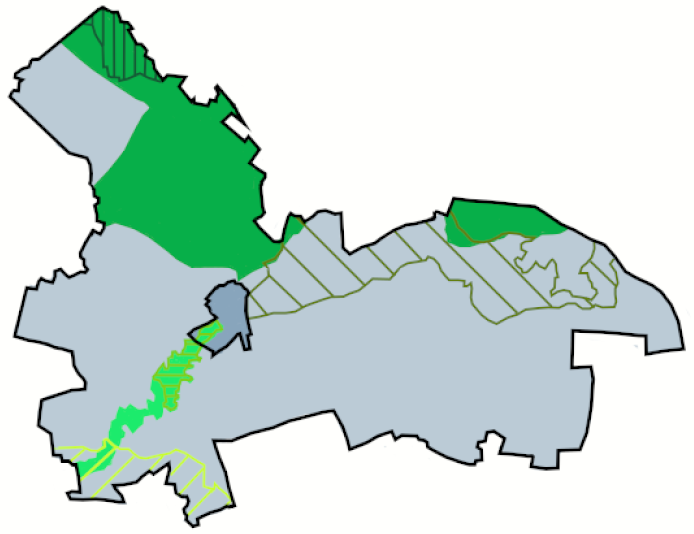 Źródło: opracowanie własne 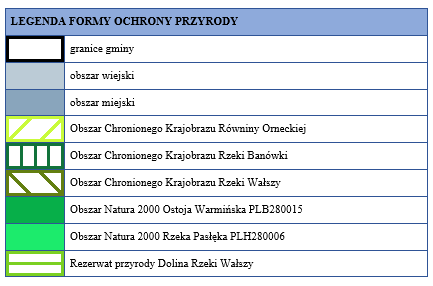 Obszary Strategicznej InterwencjiNa poziomie krajowym i regionalnym Gmina Pieniężno należy do obszarów trwale zagrożonych marginalizacją. Ponadto na podstawie Planu zagospodarowania przestrzennego województwa warmińsko-mazurskiego Gmina została włączona do Obszary Funkcjonalnego Przygranicznego. Na mapie przedstawiono zakres wspomnianych obszarów, które swoim zasięgiem obejmują cały teren gminy, ale także inne jednostki administracyjne.Mapa 4 Obszary Strategicznej Interwencji – Gmina Pieniężno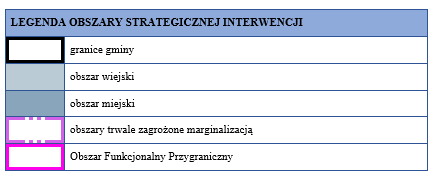 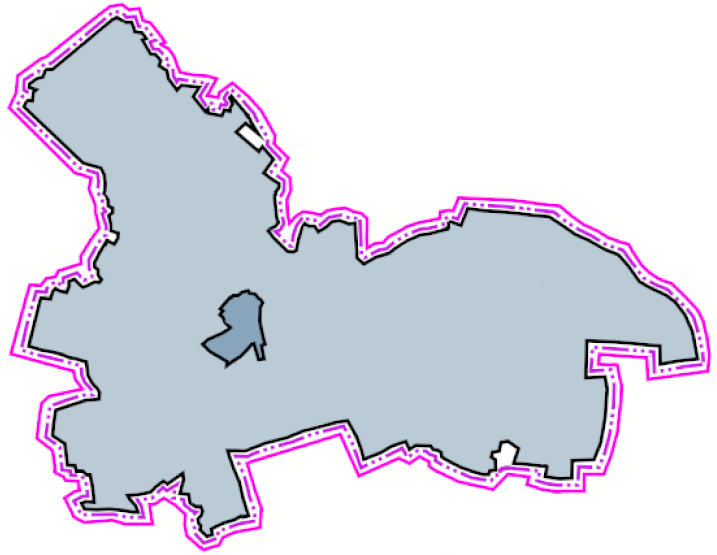 Źródło: opracowanie własneModel struktury funkcjonalno-przestrzennej Gminy PieniężnoModel struktury funkcjonalno-przestrzennej Gminy Pieniężno został opracowany 
w szczególności o dokumenty planistyczne, zarówno na poziomie lokalnym, jak i regionalnym.Na kształt modelu miały wpływ przede wszystkim występujące obszary cenne przyrodniczo, powiązania komunikacyjne oraz zdiagnozowane problemy, a także potencjały Gminy Pieniężno.Ponadto na modelu przedstawiono większość planowanych kierunków działań, dla których możliwe było określenie lokalizacji na moment sporządzania Strategii. Pozostałe kierunki o charakterze infrastrukturalnym wymieniono w dalszej części rozdziału.Mapa przedstawia model struktury funkcjonalno-przestrzennej Gminy Pieniężno. 
Co istotne w celu zachowania czytelności mapy kierunki działań realizowane w ramach Strategii Rozwoju Gminy Pieniężno zostały przedstawione w tabeli.Źródło: opracowanie własne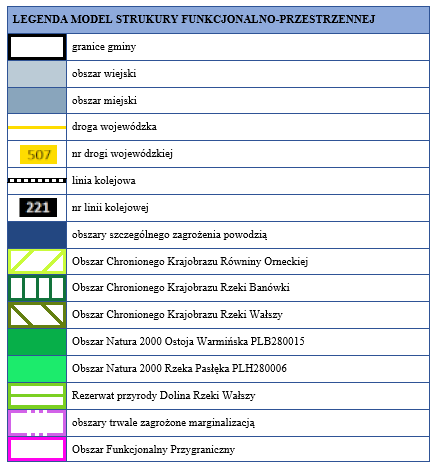 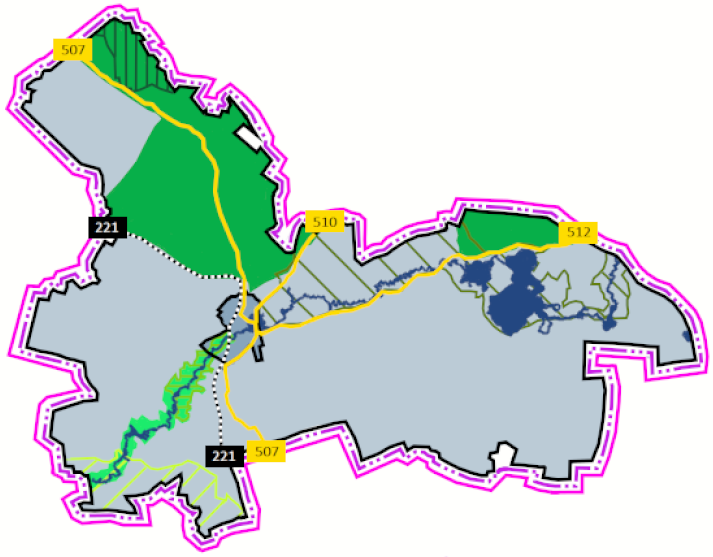 Tabela 19 Planowana lokalizacja wyznaczonych kierunków działańŹródło: opracowanie własneUstalenia i rekomendacje w zakresie kształtowania 
i prowadzenia polityki przestrzennejUstalenia i rekomendacje w zakresie kształtowania oraz prowadzenia polityki przestrzennej dla Gminy Pieniężno zostały określone na podstawie dokumentów gminnych dotyczących ładu przestrzennego – Studium uwarunkowań i kierunków zagospodarowania przestrzennego oraz miejscowe plany zagospodarowania przestrzennego, a także na podstawie dokumentów na poziomie regionalnym.Zgodnie z ustawą o planowaniu i zagospodarowaniu przestrzennym Studium uwarunkowań i kierunków zagospodarowania przestrzennego jest dokumentem planistycznym, który wyznacza lokalne zasady zagospodarowanie przestrzennego, w tym wytyczne dotyczące użytkowania terenów, obszarów zabudowań oraz proponowane rozwiązania w obszarze rozwoju infrastruktury. Studium nie stanowi aktu prawa miejscowego, jednakże jego ustalenia są wiążące dla organów gminy przy sporządzaniu miejscowych planów zagospodarowania przestrzennego.Na moment sporządzania Strategii w Gminie Pieniężno obowiązuje Studium wprowadzone uchwałą nr IV/19/02 Rady Miejskiej w Pieniężnie z dnia 30 grudnia 2002 r. 
w sprawie uchwalenia studium uwarunkowań i kierunków zagospodarowania przestrzennego Miasta i Gminy Pieniężno, które następnie zmieniono uchwałą nr L/238/10 Rady Miejskiej 
w Pieniężnie z dnia 15 lipca 2010 r.Zgodnie z treścią Studium, na terenie Gminy Pieniężno zostały określone następujące ustalenia i rekomendacje:dla obszarów i obiektów chronionych ze względu na wartości przyrodnicze:na terenach Obszarów Ochronionego Krajobrazu obowiązują ustalenia 
i zakazy wynikające z potrzeb ochrony tych obszarów, m.in. zakaz lokalizacji obiektów budowlanych w pasie szerokości 100 m od linii brzegów rzek, jezior i innych zbiorników wodnych (z wyjątkiem urządzeń wodnych oraz obiektów służących prowadzeniu racjonalnej gospodarki rolnej, leśnej lub rybackiej);warunkowo dopuszcza się eksploatację surowców naturalnych 
na obszarach chronionego krajobrazu,za zasadnicze wyznaczniki standardów w gospodarce przestrzennej 
na obszarach chronionych przyjmuje się:- priorytetową realizację inwestycji infrastruktury ochrony środowiska (systemy oczyszczania ścieków i składowania odpadów stałych),- realizację przedsięwzięć z uwzględnieniem ochrony krajobrazu jako całości i jego poszczególnych elementów, w tym w szczególności zadrzewień, wnętrz krajobrazowych, osi widokowych i harmonijnej zabudowy,- zachowanie warunków równowagi środowiska przyrodniczego,- przywracanie środowiska do właściwego stanu na terenach zdewastowanych i zdegradowanych,- wprowadzenie zadrzewień na terenach najsłabszych gleb, terenach przywodnych oraz w strefach zabudowy;ochronę ekspozycji cennych okazów drzew pomnikowych w promieniu do około 20 m, a także ochronę ich systemów korzeniowych 
w przypadku prowadzenia liniowych inwestycji infrastruktury podziemnej;w zakresie ochrony obszarów objętych prawnymi formami ochrony przyrody zastosowanie mają przepisy ustawy z dnia 16 kwietnia 2004 r. o ochronie przyrody;dla ochrony zasobów wodnych za priorytetowe w kierunkach zagospodarowania przestrzennego uznaje się ochronę zasobów wodnych (ich jakości i ilości) na obszarze Gminy Pieniężno, a także ustala się za zasadne realizację stref ekotonowych wokół wód powierzchniowych;w związku z występowaniem na terenie Gminy obszarów szczególnego zagrożenia powodzią przyjmuje się kierunkowe działania w tym zakresie, w tym m.in. zachowanie i tworzenie systemów retencji wód;na wyżej wymienionych obszarach obowiązują przepisy odrębne wynikające z ustawy Prawo wodne oraz zakaz realizacji nowych obiektów budowlanych na ich terenie;dla ochrony surowców naturalnych przyjmuje się zasadę racjonalnego gospodarowania zasobami surowców, a także minimalizacji negatywnych skutków dla środowiska wynikających z eksploatacji surowców;w celu ochrony bioróżnorodności i krajobrazu ustala się:zachowanie cennych ekosystemów na terenie Gminy (m.in. poprzez obejmowanie ich ochroną prawną),ograniczenie możliwości wycinania drzew i krzewów oraz likwidacji terenów zieleni,wprowadzenie zadrzewień i urządzenie terenów zieleni, wprowadzanie zalesień;chronienie lokalnych rzadkich odmian gatunków uprawnych;w zakresie przeciwdziałania zagrożeniom środowiska wyznaczono przede wszystkim następujące zasady:ochronę wód przed dopływem zanieczyszczeń z terenów rolnych, 
m.in. poprzez realizację ochronnych stref roślinnych wzdłuż wód powierzchniowych,przywracanie środowiska do właściwego stanu,odpowiednią realizację gospodarki ściekowej i gospodarki odpadami;w celu ochrony obiektów i zasobów zabytkowych, zgodnie z wytycznymi Wojewódzkiego Konserwatora Zabytków, na obszarze Gminy Pieniężno wyznacza się: strefę ścisłej ochrony konserwatorskiej, strefę ochrony konserwatorskiej, strefę ochrony krajobrazu, strefę ścisłej ochrony archeologicznej;w zakresie rozwoju systemów transportowych:budowę i modernizację dróg gminnych,dla zapewnienia bezpieczeństwa ruchu pieszego realizację wzdłuż wszystkich dróg w obrębie zwartej zabudowy wsi chodników 
i oświetlenia ulicznego,tworzenie bezpiecznych szlaków turystycznych;w zakresie rozwoju infrastruktury technicznej:rozbudowę sieci wodociągowej,rozbudowę kanalizacji sanitarnej.Miejscowy plan zagospodarowania przestrzennego jest podstawowym aktem planistycznym gminy. Zgodnie z ustawą o planowaniu i zagospodarowaniu przestrzennym określa przeznaczenie terenów, w tym dla inwestycji publicznych, a także wyznacza sposoby ich zagospodarowania i zabudowy. Stanowi akt prawa miejscowego, co oznacza, że obowiązuje na terenie gminy, która go sporządziła.Na terenie Gminy Pieniężno obowiązują cztery miejscowe plany zagospodarowania przestrzennego. Wspomniane akty prawa miejscowego zostały wprowadzone na mocy:Uchwały nr XXVII/168/05 Rady Miejskiej Pieniężna z dnia 19 maja 2005 r. 
w sprawie uchwalenia miejscowego planu zagospodarowania przestrzennego dla obszaru Starego Miasta wraz z terenem Przedmieścia Staromiejskiego,Uchwały nr XXIX/178/05 Rady Miejskiej Pieniężna z dnia 22 września 2005 r. 
w sprawie miejscowego planu zagospodarowania przestrzennego gminy Pieniężno obejmującego obszar wsi Glebiska wraz z terenem pomiędzy wsią a brzegiem jeziora,Uchwały nr L/239/10 Rady Miejskiej Pieniężna z dnia 15 lipca 2010 r. w sprawie Miejscowego Planu Zagospodarowania Przestrzennego części obrębu Borowiec, części obrębu Cieszęta Gmina Pieniężno oraz części obrębu 3 Miasta Pieniężna,Uchwały nr XVII/113/20 Rady Miejskiej Pieniężna z dnia 26 marca 2020 r. 
w sprawie miejscowego planu zagospodarowania przestrzennego dla działki 
o nr. ew. 5/48 obręb Piotrowiec, gm. Pieniężno – przeznaczenie podstawowe – teren zabudowy mieszkaniowej wielorodzinnej i zamieszkania zbiorowego.Plan Zagospodarowania Przestrzennego Województwa Warmińsko-Mazurskiego został przyjęty uchwałą nr XXXIX/832/18 Sejmiku Województwa Warmińsko-Mazurskiego z dnia 28 sierpnia 2018 r.Plan zagospodarowania przestrzennego województwa warmińsko-mazurskiego wskazuje cele polityki przestrzennej województwa oraz kierunki i zasady ich realizacji, które mają znaczenie dla rozwoju przestrzennego Gminy Pieniężno. Kluczową rolę odgrywają przede wszystkim ponadlokalne elementy zagospodarowania występujące na obszarze Gminy, 
a mianowicie:drogi wojewódzkie: nr 507, nr 510 i nr 512,obszary chronionego krajobrazu: Obszar Chronionego Krajobrazu Równiny Orneckiej, Obszar chronionego Krajobrazu Rzeki Banówki, Obszar Chronionego Krajobrazu Rzeki Wałszy,obszary Natura 2000: „Ostoja Warmińska” (PLB280015), „Rzeka Pasłęka” (PLH280006),rezerwat przyrody: „Dolina Rzeki Wałszy”.W zakresie infrastruktury drogowej za kluczowe uznaje się kształtowanie spójnego systemu drogowych powiązań zewnętrznych w wewnętrznych, rozwój krajowej infrastruktury drogowej oraz rozwój regionalnej infrastruktury drogowejW odniesieniu do środowiska przyrodniczego i kulturowego przyjmuje się następujące główne kierunki dla realizacji polityki przestrzennej:ochronę i kształtowanie środowiska przyrodniczego i krajobrazu,uwzględnienie w polityce przestrzennej wymogów ochrony środowiska, w tym kształtowania spójności terytorialnej i funkcjonalnej przestrzeni przyrodniczej,ochrona środowiska kształtującego warunki życia człowieka,zapobieganie powodzi oraz ograniczanie jej negatywnych skutków dla życia 
i zdrowia ludzi, dziedzictwa kulturowego, działalności gospodarczej 
i środowiska,ochrona dziedzictwa kulturowego i kształtowanie tożsamości regionalnej.Zgodnie z art. 326 ust. 1 ustawy Prawo wodne w strategii rozwoju gminy należy uwzględnić zapisy wynikające z następujących dokumentów:Plan gospodarowania wodami na obszarze dorzecza Wisły (Dz. U. z 2023 r. 
poz. 300);Plan zarządzania ryzykiem powodziowym dla obszaru dorzecza Wisły 
(Dz. U. z 2016 r. poz. 1841);Plan przeciwdziałania skutkom suszy.Strategia Rozwoju Gminy Pieniężno jest zgodna z powyższymi dokumentami, 
w zaplanowanych kierunkach działań zostały uwzględnione zadania wynikające 
z powyższych planów. Dotyczą one przede wszystkim adaptacji do zmian klimatu, ale także ochrony zasobów wodnych.Obszary Strategicznej InterwencjiObszary Strategicznej Interwencji (OSI) to określone w strategii rozwoju obszary 
o zidentyfikowanych lub potencjalnych powiązaniach funkcjonalnych lub o szczególnych warunkach społecznych, gospodarczych czy przestrzennych, które decydują 
o występowaniu barier rozwoju lub trwałych, możliwych do aktywowania, potencjałów rozwojowych, do których kierowana jest interwencja publiczna łącząca inwestycje, 
w szczególności gospodarcze, infrastrukturalne albo w zasoby ludzkie, finansowane z różnych źródeł, czy też rozwiązania regulacyjne. Obszary Strategicznej Interwencji na poziomie krajowym wyznaczone są 
w Krajowej Strategii Rozwoju Regionalnego 2030 (KSRR). Jest ona podstawowym dokumentem strategicznym polityki regionalnej w perspektywie do 2030 r. Głównym celem KSRR jest efektywne wykorzystanie endogenicznych potencjałów terytoriów i ich specjalizacji dla osiągnięcia zrównoważonego rozwoju kraju, co tworzyć będzie warunki do wzrostu dochodów mieszkańców Polski przy jednoczesnym osiąganiu spójności 
w wymiarze społecznym, gospodarczym, środowiskowym i przestrzennym.Krajowa Strategia Rozwoju Regionalnego jako Obszary Strategicznej Interwencji wskazuje: obszary zagrożone trwałą marginalizacją, miasta średnie tracące funkcje społeczno-gospodarcze, wschodnią Polskę oraz Śląsk.W ramach Krajowej Strategii Rozwoju Regionalnego 2030 Gmina Pieniężno została zidentyfikowana jako obszar zagrożony trwałą marginalizacją.Obszarami zagrożonymi trwałą marginalizacją jest grupa mniejszych miast oraz obszarów wiejskich, które są wewnętrznie mocno zróżnicowane pod względem sytuacji społeczno-gospodarczej i dotykających ich problemów. Na terenach, gdzie występuje zagrożenie trwałą marginalizacją polityka regionalna zostanie ukierunkowana na promocję i wsparcie inwestycji prywatnych wykorzystujących lokalne zasoby, na integrację świadczenia usług w ramach obszaru powiązanego funkcjonalnie. Wspierana będzie również aktywizacja podmiotów publicznych, prywatnych, ekonomii społecznej i mieszkańców na rzecz rozwoju i współpracy z wykorzystaniem partnerstw publiczno-publicznych i międzysektorowych. Ponadto prowadzone będą działania w zakresie rewitalizacji i odnowy wsi na obszarach zdegradowanych. Polityka regionalna zostanie ukierunkowana także na pobudzenie procesów rozwojowych, w tym m.in. poprzez zapewnienie lepszej dostępności komunikacyjnej oraz terenów inwestycyjnych.Strategia „Warmińsko-Mazurskie 2030. Strategia rozwoju społeczno-gospodarczego” wyróżnia następujące obszary strategicznej interwencji: OSI Tygrys warmińsko-mazurski, 
OSI MOF Olsztyna, OSI MOF Elbląga, OSI MOF Ełku, OSI OF Wielkie Jeziora Mazurskie, OSI Niebieski Zachód, OSI Miasta CITTASLOW, OSI EGO, OSI Miasta tracące funkcje społeczno-gospodarcze oraz OSI Obszary marginalizacji.Gmina Pieniężno na poziomie regionalnym należy do obszarów zagrożonych trwałą marginalizacją.Mapa 6 OSI Obszary marginalizacji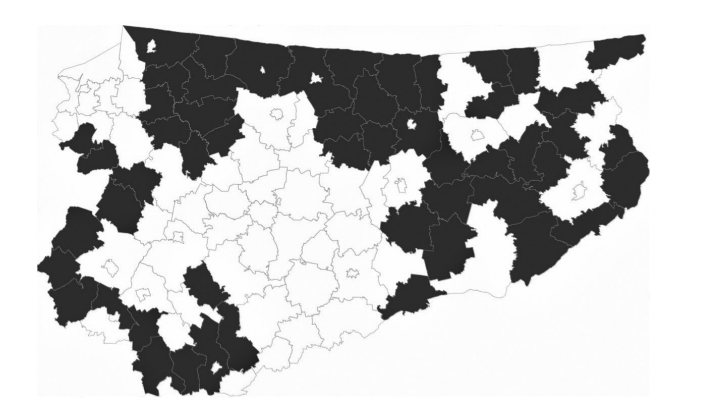 Źródło: Strategia „Warmińsko-Mazurskie 2030. Strategia rozwoju społeczno-gospodarczego”OSI Obszary marginalizacji swym zasięgiem obejmuje:gminy miejsko-wiejskie: Biała Piska, Bisztynek, Kisielice, Korsze, Lidzbark, Mikołajki, Miłakowo, Orneta, Orzysz, Pieniężno, Reszel, Ruciane-Nida, Ryn, Sępopol, Susz, Zalewo;gminy wiejskie: Banie Mazurskie, Barciany, Bartoszyce, Biskupiec, Braniewo, Budry, Dubeninki, Działdowo, Godkowo, Górowo Iławeckie, Grodziczno, Grunwald, Kalinowo, Kętrzyn, Kolno, Kowale Oleckie, Kozłowo, Lelkowo, Lubomino, Małdyty, Markusy, Miłki, Nowe Miasto Lubawskie, Piecki, Płoskinia, Płośnica, Pozezdrze, Prostki, Rozogi, Rychliki, Srokowo, Stare Juchy, Świętajno, Wieliczki, Wilczęta, Wydminy.Dla OSI Obszary marginalizacji przewidziane są następujące oczekiwane zmiany przestrzenne:sieć centrów rozwoju lokalnego, przygotowane tereny zgodne z polityką przestrzenną uwzględniającą suburbanizację,powiązania funkcjonalne na linii najbliższe miasto – wieś,powiązania funkcjonalne na linii ośrodek powiatowy – wieś, atrakcyjne przestrzenie wypoczynku.Plan zagospodarowania przestrzennego województwa warmińsko-mazurskiego został przyjęty uchwałą nr XXXIX/832/18 Sejmiku Województwa Warmińsko-Mazurskiego z dnia 28 sierpnia 2018 r.Zgodnie z Planem Gmina Pieniężno należy do Przygranicznego Obszaru Funkcjonalnego. Mapa 7 Przygraniczny OF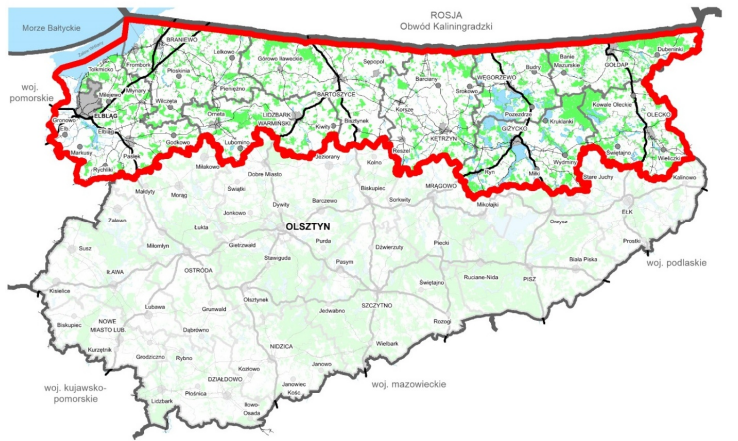 Źródło: Plan zagospodarowania przestrzennego województwa warmińsko-mazurskiegoPrzygraniczny Obszar Funkcjonalny swym zasięgiem obejmuje:gminy miejskie: Bartoszyce, Braniewo, Elbląg, Giżycko, Górowo Iławeckie, Kętrzyn, Lidzbark Warmiński, gminy miejsko-wiejskie: Bisztynek, Frombork, Gołdap, Korsze, Młynary, Olecko, Orneta, Pasłęk, Pieniężno, Reszel, Ryn, Sępopol, Tolkmicko, Węgorzewo,gminy wiejskie: Banie Mazurskie, Barciany, Bartoszyce, Braniewo, Budry, Dubeninki, Elbląg, Giżycko, Godkowo, Górowo Iławeckie, Gronowo Elbląskie, Kętrzyn, Kiwity, Kowale Oleckie, Kruklanki, Lelkowo, Lidzbark Warmiński, Lubomino, Markusy, Milejewo, Miłki, Płoskinia, Pozezdrze, Rychliki, Srokowo, Świętajno, Wieliczki, Wilczęta, Wydminy. 	Dla Przygranicznego Obszaru Funkcjonalnego określono m.in. następujące kierunki 
i zasady zagospodarowania przestrzennego:poprawa konkurencyjności i wzmacnianie oddziaływania głównych miast obszaru przygranicznego: ośrodka regionalnego Elbląga oraz Giżycka na pozostałą część Przygranicznego OF,poprawa powiązań funkcjonalnych ośrodków miejskich z obszarami otaczającymi,wspieranie procesów rozwojowych na obszarach zagrożonych trwałą marginalizacją, depopulacją, wykluczeniem społecznym oraz wysokim bezrobociem,rozwój i kreowanie produktów turystycznych w oparciu o istniejące walory i zasoby,wspieranie działań zwiększających produktywność działalności rolniczej na obszarach z dominującą funkcją rolniczą, stworzenie warunków do wielofunkcyjnego rozwoju wsi, wspieranie rolnictwa ekologicznego w ramach inteligentnych specjalizacji województwa,rozwój infrastruktury technicznej.System realizacji strategii, w tym wytyczne do sporządzenia dokumentówObligatoryjnym elementem strategii rozwoju jest system realizacji strategii. W procesie jego określenia konieczne jest także wskazanie wytycznych do sporządzania dokumentów wykonawczych. W procesie wdrażania dokumentu strategii istotne jest przede wszystkim: wskazanie podmiotów zaangażowanych w realizację strategii, przedstawienie podziału zadań, określenie zasad współpracy, wskazanie proponowanych mechanizmów i narzędzie wdrażania strategii, zdefiniowanie wytycznych do sporządzenia dokumentów wykonawczych, określenie sposobu monitorowania i ewaluacji realizacji strategii oraz jej aktualizacji.Gmina Pieniężno będzie wdrażać Strategię za pośrednictwem Urzędu Miasta i Gminy oraz jednostek organizacyjnych podległych Urzędowi. Wyznaczone podmioty będą przede wszystkim odpowiedzialne za monitoring realizacji poszczególnych kierunków działań, 
a następnie za sporządzanie na podstawie wyników monitoringu raportów z ewaluacji. Kluczowe jest w tym przypadku systematyczne kontrolowanie procesu realizacji Strategii. W odniesieniu do podmiotów, które będą odpowiedzialne za realizację Strategii konieczne jest oparcie działań na zasadzie „trójkąta współpracy”, który zakłada uczestnictwo trzech sektorów: publicznego, społecznego oraz biznesowego. Do sektora publicznego możemy zaliczyć między innymi władze samorządowe gminy, urząd wraz z podległymi jednostkami, 
a także jednostki samorządowe innych szczebli czy administrację rządową. Z kolei sektor społeczny obejmuje przede wszystkim mieszkańców gminy, organizacje pozarządowe, a także reprezentantów młodzieży czy seniorów. Natomiast sektor biznesowy reprezentowany jest 
w szczególności przez lokalnych przedsiębiorców czy zrzeszenia gospodarcze. Należy jednak zaznaczyć, że odpowiedzialność za proces realizacji Strategii spoczywa głównie na burmistrzu (jako organie wykonawczym), radzie miejskiej (jako organie uchwałodawczym), a także na urzędzie miasta i gminy i jednostkach organizacyjnych urzędu.Mechanizmy oraz narzędzia, które będą służyć realizacji Strategii mogą przede wszystkim przyjmować charakter: wdrożeniowy – np. gminne strategie, plany, programy, finansowy – np. uchwały budżetowe i inne dokumenty finansowe, prawny – np. stosowne uchwały rady, akty prawa miejscowego, decyzje administracyjne, obejmujący planowanie przestrzenne – np. miejscowe plany zagospodarowania przestrzennego, studium uwarunkowań i kierunków zagospodarowania przestrzennego, społeczny – np. konsultacje społeczne, działania edukacyjne, kadrowy – np. wymiana doświadczeń, dobre praktyki, kontrolny – np. aktualizacja ewidencji i rejestrów. Dobór wspomnianych mechanizmów i narzędzi powinien zostać oparty na ocenie ich skuteczności, efektywności w stosunku do zdiagnozowanych potrzeb jednostki samorządowej, a także na doświadczeniu gminy.Obowiązkowym elementem systemu realizacji strategii są wytyczne do sporządzania dokumentów wykonawczych, tj. obowiązkowych lub fakultatywnych programów, planów, które funkcjonują w Gminie Pieniężni. Co istotne dokumenty te powinny być zgodne 
z zapisami Strategii Rozwoju Gminy Pieniężno, a co za tym idzie w razie potrzeby zaktualizowane dla zachowania spójności wewnętrznej. Tabela przedstawia dokumenty wykonawcze obowiązujące w Gminie Pieniężno na moment sporządzania Strategii wraz z odniesieniem do ich aktualności, a także wytyczne co do ich sporządzania Tabela 20 Wytyczne do sporządzania dokumentów wykonawczych obowiązujących w Gminie PieniężnoŹródło: opracowanie własneMonitoring stanowi proces regularnego gromadzenia i analizowania informacji dotyczących wdrażania Strategii. Prowadzony jest w celu zapewnienia ciągłości, prawidłowości i efektywności realizacji Strategii. Pozwala wykryć zagrożenia i ewentualną konieczność modyfikacji planowanych działań. Monitoring będzie przeprowadzony przez wyznaczonych pracowników poszczególnych Wydziałów Urzędu Miasta i Gminy Pieniężno oraz jednostek organizacyjnych mu podległych. Efekty Strategii będą monitorowane i opisywane w corocznym Raporcie o stanie gminy, który jest obowiązkowym dokumentem zgodnie z ustawą z dnia 8 marca 1990 r. o samorządzie gminnym. Raport obejmuje podsumowanie działalności burmistrza w roku poprzednim, 
w szczególności realizację polityk, programów i strategii, uchwał rady gminy i budżetu obywatelskiego. W procesie realizacji Strategii istotna jest również odpowiednio przeprowadzona ewaluacja, dzięki której możliwe będzie określenie jakości i efektów wdrażania strategii. Dokonywana jest przy uwzględnieniu następujących kryteriów: trafności, która pozwala na ocenę adekwatności planowanych celów Strategii względem zidentyfikowanych problemów i wyzwań rozwoju gminy, skuteczności, która określa, czy wyznaczone cele są możliwe do osiągnięcia wskutek zaplanowanych działań, efektywności, która pozwala ocenić, czy zdefiniowane cele są uzasadnione pod względem przewidywanych nakładów finansowych spójności – zewnętrznej (w zakresie zgodności Strategii z zapisami dokumentów wyższego rzędu) i wewnętrznej (logiczny związek pomiędzy diagnozą, wizją, celami 
i działaniami Strategii). Ze względu na moment prowadzenia, wyróżnić można ewaluację ex-ante, mid-term, 
on-going oraz ex-post. Ewaluacja ex-ante jest podejmowana przed przyjęciem ostatecznej wersji strategii. Ewaluacja mid-term jest realizowana mniej więcej w połowie realizacji strategii, czyli zaleca się przeprowadzenie jej w 2026 roku. Ewaluacja on-going jest przeprowadzana w trakcie wdrażania strategii, zaleca się przeprowadzanie jej co dwa lata. Ewaluacja ex-post jest prowadzona po zakończeniu realizacji strategii i pełni funkcję podsumowującą. Raporty z ewaluacji przeprowadzane będą na podstawie monitoringu. Za ich sporządzenie odpowiedzialni będą pracownicy poszczególnych Wydziałów Urzędu Miejskiego oraz jednostek organizacyjnych mu podległych, w razie potrzeby wykonanie raportów zostanie zlecone podmiotowi zewnętrznemu. Co istotne, Strategia, zgodnie z ustawą o samorządzie gminnym, podlega aktualizacji, jeśli wymaga tego sytuacja społeczna, gospodarcza lub przestrzenna gminy albo gdy jest to niezbędne w celu zachowania jej spójności ze strategią rozwoju ponadlokalnego lub strategią rozwoju województwa. W przypadku aktualizacji Strategii stosuje się przepisy art. 10f wspomnianej ustawy, które mówią przede wszystkim o podejmowanych uchwałach oraz opinii zarządu województwaRamy finansowe i źródła finansowaniaRealizacja Strategii Rozwoju Gminy Pieniężno do roku 2030 wymaga poniesienia 
w kolejnych latach określonych nakładów finansowych na szereg zadań inwestycyjnych 
i nieinwestycyjnych. W związku z tym niezbędne jest wyznaczenie ram finansowych zaplanowanych kierunków działań, a także wskazanie potencjalnych źródeł finansowania.Kolejne tabele przedstawiają szacunkowe koszty realizacji poszczególnych kierunków działań zaplanowanych dla rozwoju Gminy Pieniężno. Należy podkreślić, że podane kwoty mają jedynie charakter prognostyczny i mają na celu jedynie ocenę możliwości realizacji Strategii.Tabela 21 Szacunkowe koszty zaplanowanych kierunków działań w ramach 
celu strategicznego nr 1Źródło: opracowanie własneTabela 22 Szacunkowe koszty zaplanowanych kierunków działań w ramach 
celu strategicznego nr 2Źródło: opracowanie własneTabela 23 Szacunkowe koszty zaplanowanych kierunków działań w ramach 
celu strategicznego nr 3Źródło: opracowanie własneTabela 24 Szacunkowe koszty zaplanowanych kierunków działań w ramach 
celu strategicznego nr 4Źródło: opracowanie własneTabela 25 Szacunkowe koszty zaplanowanych kierunków działań w ramach 
celu strategicznego nr 5Źródło: opracowanie własnePodsumowując, szacowana łączna kwota realizacji Strategii Rozwoju Gminy Pieniężno do roku 2030 wynosi 559 705 000,00 zł.Celem dokonania oceny możliwości realizacji Strategii Rozwoju Gminy Pieniężno do roku 2030 poddano analizie dochody i wydatki Gminy Pieniężno w okresie 2016-2021 oraz zapisy Wieloletniej Prognozy Finansowej Gminy Pieniężno na lata 2023-2028.Tabela przedstawia dane dotyczące dochodów i wydatków w Gminie Pieniężno w latach 2017-2022.Tabela 26 Analiza sytuacji finansowej Gminy Pieniężno w latach 2017-2022Źródło: opracowanie własne na podstawie danych BDL GUS oraz sprawozdań z wykonania budżetu Gminy Pieniężno (dostęp: 02.06.2023 r.)Analiza danych dotyczących sytuacji finansowej Gminy Pieniężno, wykazała, że badana jednostka samorządu terytorialnego w okresie badawczym notowała dodatnie saldo budżetu, poza 2020 i 2022 rokiem. Zgodnie z zapisami Wieloletniej Prognozy Finansowej Gminy Pieniężno na lata 2023-2028 w okresie realizacji Strategii Gmina będzie osiągać dodatnie saldo na poziomie ok. 700-800 tysięcy złotych. Ponadto na dzień 31 grudnia 2022 r. kwota zadłużenia wykazana w WPF wynosi 4737 000,00 łNa podstawie powyższych informacji można stwierdzić, że część kosztów realizacji Strategii pozostaje w zasięgu Gminy Pieniężno, jednak niezbędne jest pozyskanie wsparcia finansowego z innych źródeł, które zostaną omówione w dalszej części rozdziału.W celu oceny możliwości realizacji Strategii niezbędne jest również określenie potencjalnych źródeł finansowania, z których będzie mogła korzystać Gmina Pieniężno.Do potencjalnych źródeł finansowania kierunków działań określonych w Strategii Rozwoju Gminy Pieniężno do roku 2030 należą przede wszystkim:środki własne Gminy Pieniężno – są to środki pochodzące z budżetu Gminy, które pozwolą w pełni finansować część inwestycji, a jednocześnie będą mogły stanowić wkład własny niezbędny w wielu dofinansowaniach;środki krajowe – środki pozyskiwane z poszczególnych ministerstw, w szczególności odpowiedzialnych za edukację, sport, kulturę, turystykę i infrastrukturę, są to 
na przykład programy: Maluch+, Senior+;środki unijne – środki w ramach nowej perspektywy Unii Europejskiej na lata 
2021-2027, która umożliwia pozyskanie funduszy z programów krajowych oraz odpowiedniego funduszu regionalnego; będą one pochodzić przede wszystkim 
z Europejskiego Funduszu Rozwoju Regionalnego czy Europejskiego Funduszu Społecznego+, ponadto możliwe jest pozyskanie środków z Krajowego Planu Odbudowy;środki funduszy celowych – są to między innymi środki pochodzące z Narodowego Funduszu Ochrony Środowiska i Gospodarki Wodnej, Wojewódzkiego Funduszu Ochrony Środowiska i Gospodarki Wodnej, Banku Gospodarstwa Krajowego, Funduszu Rozwoju Kultury Fizycznej czy Narodowego Funduszu Ochrony Zabytków;środki sektora prywatnego – czyli środków od inwestorów prywatnych;kredyty bankowe, pożyczki.Należy zaznaczyć, że potencjale źródła finansowania, które zostały przedstawione powyżej nie obejmują całego katalogu możliwości pozyskiwania środków pieniężnych na realizację Strategii. Istotny jest zatem systematyczny monitoring pojawiających się możliwości dofinansowań.Spis tabelTabela 1 Analiza SWOT sfery społecznej Gminy Pieniężno	6Tabela 2 Analiza SWOT sfery gospodarczej Gminy Pieniężno	8Tabela 3 Analiza SWOT sfery przestrzennej Gminy Pieniężno	9Tabela 4 Cel strategiczny nr 1 w wymiarze społecznym	14Tabela 5 Cel strategiczny nr 2 w wymiarze społecznym	14Tabela 6 Cel strategiczny nr 3 w wymiarze gospodarczym	15Tabela 7 Cel strategiczny nr 4 w wymiarze przestrzennym	15Tabela 8 Cel strategiczny nr 5 w wymiarze przestrzennym	16Tabela 9 Kierunki działań dla celu strategicznego nr 1 w wymiarze społecznym	17Tabela 10 Kierunki działań celu strategicznego nr 2 w wymiarze społecznym	19Tabela 11 Kierunki działań dla celu strategicznego nr 3 w wymiarze gospodarczym	21Tabela 12 Kierunki działań dla celu strategicznego nr 4 w wymiarze przestrzennym	22Tabela 13 Cel strategiczny nr 5 w wymiarze przestrzennym	22Tabela 14 Oczekiwane rezultaty wraz ze wskaźnikami ich osiągnięcia dla celu strategicznego 1	25Tabela 15 Oczekiwane rezultaty wraz ze wskaźnikami ich osiągnięcia dla celu strategicznego 2	30Tabela 16 Oczekiwane rezultaty wraz ze wskaźnikami ich osiągnięcia dla celu strategicznego 3	34Tabela 17 Oczekiwane rezultaty wraz ze wskaźnikami ich osiągnięcia dla celu strategicznego 4	36Tabela 18 Oczekiwane rezultaty wraz ze wskaźnikami ich osiągnięcia dla celu strategicznego 5	38Tabela 19 Planowana lokalizacja wyznaczonych kierunków działań	48Tabela 20 Wytyczne do sporządzania dokumentów wykonawczych obowiązujących w Gminie Pieniężno	63Tabela 21 Szacunkowe koszty zaplanowanych kierunków działań w ramach  celu strategicznego nr 1	71Tabela 22 Szacunkowe koszty zaplanowanych kierunków działań w ramach  celu strategicznego nr 2	74Tabela 23 Szacunkowe koszty zaplanowanych kierunków działań w ramach  celu strategicznego nr 3	75Tabela 24 Szacunkowe koszty zaplanowanych kierunków działań w ramach  celu strategicznego nr 4	77Tabela 25 Szacunkowe koszty zaplanowanych kierunków działań w ramach  celu strategicznego nr 5	77Tabela 26 Analiza sytuacji finansowej Gminy Pieniężno w latach 2017-2022	79Spis mapMapa 1 System transportowy Gminy Pieniężno	41Mapa 2 Zagrożenie powodziowe na terenie Gminy Pieniężno	42Mapa 3 Formy ochrony przyrody na terenie Gminy Pieniężno	44Mapa 4 Obszary Strategicznej Interwencji – Gmina Pieniężno	45Mapa 5 Model struktury funkcjonalno-przestrzennej Gminy Pieniężno	47Mapa 6 OSI Obszary marginalizacji	58Mapa 7 Przygraniczny OF	59BibliografiaD. Szostek, Partycypacja w zarządzaniu rozwojem lokalnym na przykładzie instrumentu RLKS, „Pieniądze i Więź” 2/2016, s. 114-121.ANALIZA SWOTANALIZA SWOTmocne stronysłabe stronydobry dostęp do edukacji – przedszkola i szkoły podstawowe);spadek liczby beneficjentów pomocy społecznej;możliwość dostępu do programu dożywiania dla potrzebujących mieszkańców gminy;dostęp do podstawowej opieki zdrowotnej i usług farmaceutycznych;duża ilość lokali będących 
w zasobach mieszkaniowych Gminy;poziom wskaźnika przeciętnej powierzchni użytkowej mieszkań wyższy niż w powiecie 
i województwie;funkcjonowanie Posterunku Policji 
i działalność jednostek OSP;działalność Miejskiej Biblioteki, 
w tym organizacja wielu wydarzeń kulturalnych;oferta kulturalna w ramach funkcjonowania MDK;działalność Muzeum Misyjno-Etnograficznego;występowanie zabytków wpisanych do rejestru zabytków nieruchomych województwa warmińsko-mazurskiego;dostęp do infrastruktury sportowej (kompleks boisk Orlik, stadion);działalność klubów sportowych;przebieg szlaków turystycznych;wysoki poziom aktywności społecznej;duża liczba organizacji pozarządowych;wzrost dochodów ogółem;dodatnie saldo w większości analizowanych lat.negatywne zjawiska demograficzne (spadek liczby ludności, starzenie się społeczeństwa, ujemny przyrost naturalny, ujemne saldo migracji);niski poziom wskaźnika skolaryzacji brutto;niski poziom wyników egzaminu ósmoklasisty;brak funkcjonującego żłobka, klubu dziecięcego ani punktu opieki dziennej;konieczność remontu budynków będących w zasobach mieszkaniowych Gminy ze względu na ich wiek i stan techniczny;wzrost liczby miejscowych zagrożeń;przewaga wartości subwencji 
i dotacji nad wartością dochodów własnych;ograniczona dostępność dla osób 
z niepełnosprawnością budynku Urzędu Miejskiego.szansezagrożeniamożliwość pozyskania środków finansowych (w tym funduszy UE) na realizację projektów o charakterze społecznympostępowanie negatywnych zjawisk demograficznych;wzrost wydatków na świadczenia społeczne w związku 
z występowaniem trendu starzenia się społeczeństwa;wzrost kosztów opieki zdrowotnej;następstwa związane z pandemią koronawirusaANALIZA SWOTANALIZA SWOTmocne stronysłabe strony członkostwo w kilku stowarzyszeniach gmin,ogólny wzrost liczby podmiotów gospodarczych,ogólny spadek bezrobocia,duży udział przedsiębiorstw związanych z rolnictwem,duża liczba gospodarstw rolnych 
o powierzchni powyżej 15 ha.mały udział dochodów własnych 
w dochodach ogółem,mały udział wydatków inwestycyjnych w wydatkach ogółem,brak średnich i dużych zakładów pracy,mała liczba pracujących na obszarze Gminy,duży udział kobiet bezrobotnych,duży odsetek osób długotrwale bezrobotnych,wyższy udział bezrobotnych zarejestrowanych w liczbie ludności w wieku produkcyjnym 
w porównaniu do powiatu, województwa i kraju.szansezagrożeniamożliwość pozyskania środków finansowych (w tym funduszy UE),tworzenie nowych miejsc pracy,współpraca ze stowarzyszeniami gmin,rozwój rolnictwa.gospodarcze następstwa pandemii koronawirusa,skutki wojny na Ukrainie,inflacja i wzrost cen.ANALIZA SWOTANALIZA SWOTmocne stronysłabe stronykorzystne położenie,100% zwodociągowanie obszaru miejskiego,100% skanalizowanie obszaru miejskiego,wzrost liczby przydomowych oczyszczalni ścieków,lokalizacja PSZOK na terenie Gminy,dobra dostępność komunikacyjna,przebieg linii kolejowej,rozbudowana sieć rzeczna,występowanie przestrzennych form ochrony przyrody,lokalizacja dwóch udokumentowanych złóż surowców naturalnych.nieaktualne Studium Uwarunkowań 
i Kierunków Zagospodarowania Przestrzennego,bardzo mały procent objęcia powierzchni Gminy miejscowymi planami zagospodarowania przestrzennego,niski poziom zwodociągowania obszarów wiejskich,bardzo niski poziom skanalizowania obszarów wiejskich,brak dostępu do infrastruktury gazowej,brak monitoringu gleb,duża ilość zbiorników bezodpływowych stanowiących potencjalne zagrożenie dla środowiska.szansezagrożeniamożliwość pozyskania środków finansowych (w tym funduszy UE),wzrost świadomości ekologicznej,rozwój alternatywnych źródeł energii.zmiany klimatu,ograniczenia prawne związane 
z występowaniem form ochrony przyrody.CEL STRATEGICZNY 1ROZWIJANIE ZASOBÓW LUDZKICH I KAPITAŁU SPOŁECZNEGO MIESZKAŃCÓW GMINY PIENIĘŻNO1.1 POPRAWA JAKOŚCI KSZTAŁCENIA1.2 WZBOGACENIE OFERTY SPORTOWEJ I KULTURALNEJ ORAZ INNYCH FORM SPĘDZANIA WOLNEGO CZASU1.3 ZWIĘKSZENIE ATRAKCYJNOŚCI PRZESTRZENI PUBLICZNEJ1.4 ZAPEWNIENIE BEZPIECZEŃSTWA PUBLICZNEGO1.5 AKTYWIZACJA SPOŁECZNOŚCI LOKALNEJCEL STRATEGICZNY 2NIWELOWANIE DYSPROPORCJI SPOŁECZNYCH I PRZECIWDZIAŁANIE MARGINALIZACJI2.1 WSPIERANIE POLITYKI PRORODZINNEJ2.2 ZAPOBIEGANIE WYKLUCZENIU SPOŁECZNEMU2.3 POPRAWA DOSTĘPNOŚCI USŁUG PUBLICZNYCHCEL STRATEGICZNY 3 ZRÓWNOWAŻONY ROZWÓJ GOSPODARCZY Z WYKORZYSTANIEM POTENCJAŁU GMINY PIENIĘŻNO3.1 WSPIERANIE ROZWOJU TURYSTYKI I REKREACJI ORAZ OCHRONA DZIEDZICTWA KULTUROWEGO3.2 POBUDZANIE AKTYWNOŚCI ZAWODOWEJ MIESZKAŃCÓW3.3 ZWIĘKSZENIE ATRAKCYJNOŚCI INWESTYCYJNEJ GMINYCEL STRATEGICZNY 4OCHRONA ZASOBÓW ŚRODOWISKOWYCH4.1 ZWIĘKSZENIE PRODUKCJI ENERGII ZE ŹRÓDEŁ ODNAWIALNYCH4.2 POPRAWA EFEKTYWNOŚCI ENERGETYCZNEJ4.3 POPRAWA JAKOŚCI ŚRODOWISKA NATURALNEGOCEL STRATEGICZNY 5INFRASTRUKTURA TECHNICZNA DOPASOWANA DO POTRZEB MIESZKAŃCÓW GMINY PIENIĘŻNO5.1 ROZWÓJ INFRASTRUKTURY DROGOWEJ5.2 POPRAWA STANU I DOSTĘPNOŚCI INFRASTRUKTURY WODNO-ŚCIEKOWEJCEL STRATEGICZNY 1CEL STRATEGICZNY 1ROZWIJANIE ZASOBÓW LUDZKICH I KAPITAŁU SPOŁECZNEGO MIESZKAŃCÓW GMINY PIENIĘŻNOROZWIJANIE ZASOBÓW LUDZKICH I KAPITAŁU SPOŁECZNEGO MIESZKAŃCÓW GMINY PIENIĘŻNOCel operacyjnyKierunki działań1.1 POPRAWA JAKOŚCI KSZTAŁCENIADoposażenie placówek oświatowych1.1 POPRAWA JAKOŚCI KSZTAŁCENIAOrganizacja zajęć pozalekcyjnych1.1 POPRAWA JAKOŚCI KSZTAŁCENIAZapewnienie dostępu do edukacji osób dorosłych, w tym osób starszych1.1 POPRAWA JAKOŚCI KSZTAŁCENIAPodnoszenie kompetencji nauczycieli1.2 WZBOGACENIE OFERTY SPORTOWEJ I KULTURALNEJ ORAZ INNYCH FORM SPĘDZANIA WOLNEGO CZASUModernizacja sportowego stadionu miejskiego1.2 WZBOGACENIE OFERTY SPORTOWEJ I KULTURALNEJ ORAZ INNYCH FORM SPĘDZANIA WOLNEGO CZASUBudowa boiska lekkoatletycznego przy szkole podstawowej1.2 WZBOGACENIE OFERTY SPORTOWEJ I KULTURALNEJ ORAZ INNYCH FORM SPĘDZANIA WOLNEGO CZASUBudowa amfiteatru miejskiego na terenie stadionu leśnego1.2 WZBOGACENIE OFERTY SPORTOWEJ I KULTURALNEJ ORAZ INNYCH FORM SPĘDZANIA WOLNEGO CZASUDoposażenie Miejskiego Domu Kultury1.2 WZBOGACENIE OFERTY SPORTOWEJ I KULTURALNEJ ORAZ INNYCH FORM SPĘDZANIA WOLNEGO CZASUPoszerzenie kadry Miejskiego Domu Kultury i Miejskiej Biblioteki1.2 WZBOGACENIE OFERTY SPORTOWEJ I KULTURALNEJ ORAZ INNYCH FORM SPĘDZANIA WOLNEGO CZASUOrganizacja miejsc spotkań środowiskowych1.2 WZBOGACENIE OFERTY SPORTOWEJ I KULTURALNEJ ORAZ INNYCH FORM SPĘDZANIA WOLNEGO CZASUOrganizacja wydarzeń kulturalnych1.2 WZBOGACENIE OFERTY SPORTOWEJ I KULTURALNEJ ORAZ INNYCH FORM SPĘDZANIA WOLNEGO CZASURozwój animatorów społecznych1.2 WZBOGACENIE OFERTY SPORTOWEJ I KULTURALNEJ ORAZ INNYCH FORM SPĘDZANIA WOLNEGO CZASUBiblioboxx – Bookcrossing – biblioteczki plenerowe na terenie Gminy Pieniężno1.2 WZBOGACENIE OFERTY SPORTOWEJ I KULTURALNEJ ORAZ INNYCH FORM SPĘDZANIA WOLNEGO CZASUDoposażenie Miejskiej Biblioteki w sprzęt cyfrowy1.2 WZBOGACENIE OFERTY SPORTOWEJ I KULTURALNEJ ORAZ INNYCH FORM SPĘDZANIA WOLNEGO CZASUTworzenie biblioteki cyfrowej Gminy Pieniężno w zasobach Warmińsko-Mazurskiej Biblioteki Cyfrowej1.2 WZBOGACENIE OFERTY SPORTOWEJ I KULTURALNEJ ORAZ INNYCH FORM SPĘDZANIA WOLNEGO CZASUZakup i instalacja książkomatu na zewnątrz budynku Miejskiej Biblioteki (całodobowy dostęp do książek)1.2 WZBOGACENIE OFERTY SPORTOWEJ I KULTURALNEJ ORAZ INNYCH FORM SPĘDZANIA WOLNEGO CZASUBudowa świetlic wiejskich oraz wiat wolnostojących na terenie Gminy Pieniężno1.2 WZBOGACENIE OFERTY SPORTOWEJ I KULTURALNEJ ORAZ INNYCH FORM SPĘDZANIA WOLNEGO CZASUWzbogacenie oferty istniejących świetlic wiejskich1.2 WZBOGACENIE OFERTY SPORTOWEJ I KULTURALNEJ ORAZ INNYCH FORM SPĘDZANIA WOLNEGO CZASUOrganizacja opieki/zajęć do dzieci w wieku wczesnoszkolnym1.3 ZWIĘKSZENIE ATRAKCYJNOŚCI PRZESTRZENI PUBLICZNEJModernizacja Miejskiego Domu Kultury oraz terenu wokół budynku1.3 ZWIĘKSZENIE ATRAKCYJNOŚCI PRZESTRZENI PUBLICZNEJRemont budynku świetlicy wiejskiej 
w Żugieniach1.3 ZWIĘKSZENIE ATRAKCYJNOŚCI PRZESTRZENI PUBLICZNEJRemont wnętrz budynku Miejskiej Biblioteki z przebudową dachu, wymianą instalacji elektrycznej i modernizacją pomieszczeń1.3 ZWIĘKSZENIE ATRAKCYJNOŚCI PRZESTRZENI PUBLICZNEJRemont galerii na dworcu łącznie 
z przyłączem CO i WC1.3 ZWIĘKSZENIE ATRAKCYJNOŚCI PRZESTRZENI PUBLICZNEJRemont ratusza staromiejskiego 
w Pieniężnie1.3 ZWIĘKSZENIE ATRAKCYJNOŚCI PRZESTRZENI PUBLICZNEJRemont zamku Kapituły Warmińskiej1.3 ZWIĘKSZENIE ATRAKCYJNOŚCI PRZESTRZENI PUBLICZNEJZagospodarowanie terenu wokół środowiskowego Domu Samopomocy „Bajka”1.3 ZWIĘKSZENIE ATRAKCYJNOŚCI PRZESTRZENI PUBLICZNEJRemont targowiska miejskiego1.4 ZAPEWNIENIE BEZPIECZEŃSTWA PUBLICZNEGOBudowa nowej remizy OSP w Pieniężnie1.4 ZAPEWNIENIE BEZPIECZEŃSTWA PUBLICZNEGODoposażenie jednostek OSP1.4 ZAPEWNIENIE BEZPIECZEŃSTWA PUBLICZNEGOModernizacja jednostek OSP1.5 AKTYWIZACJA SPOŁECZNOŚCI LOKALNEJBudowa nowego placu zabaw w Pieniężnie1.5 AKTYWIZACJA SPOŁECZNOŚCI LOKALNEJBudowa dziennego domu seniora1.5 AKTYWIZACJA SPOŁECZNOŚCI LOKALNEJBudowa ścieżek rowerowych na terenie Gminy Pieniężno1.5 AKTYWIZACJA SPOŁECZNOŚCI LOKALNEJUtwardzenie w nawierzchnie asfaltowe gruntowych ścieżek rowerowych na trasie Green VeloCEL STRATEGICZNY 2CEL STRATEGICZNY 2NIWELOWANIE DYSPROPORCJI SPOŁECZNYCH I PRZECIWDZIAŁANIE MARGINALIZACJINIWELOWANIE DYSPROPORCJI SPOŁECZNYCH I PRZECIWDZIAŁANIE MARGINALIZACJICel operacyjnyKierunki działań2.1 WSPIERANIE POLITYKI PRORODZINNEJDziałalność Szkoły Rodziców2.1 WSPIERANIE POLITYKI PRORODZINNEJStworzenie miejsca opieki dla dzieci do lat 32.1 WSPIERANIE POLITYKI PRORODZINNEJBudowa bloku mieszkaniowego dla 20 rodzin w ramach Programu wspierania społecznego budownictwa czynszowego2.1 WSPIERANIE POLITYKI PRORODZINNEJStworzenie punktu konsultacji 
z psychologiem i terapii rodzinnej2.2 ZAPOBIEGANIE WYKLUCZENIU SPOŁECZNEMURozwój sieci placówek wsparcia dziennego2.2 ZAPOBIEGANIE WYKLUCZENIU SPOŁECZNEMUTworzenie miejsc całodobowych dla osób niesamodzielnych2.2 ZAPOBIEGANIE WYKLUCZENIU SPOŁECZNEMUTworzenie placówek przygotowujących osoby z niepełnosprawnością do aktywności zawodowej2.2 ZAPOBIEGANIE WYKLUCZENIU SPOŁECZNEMUUtworzenie centrum informacji dla osób 
z niepełnosprawnością2.2 ZAPOBIEGANIE WYKLUCZENIU SPOŁECZNEMULikwidacja barier architektonicznych, urbanistycznych, transportowych, technicznych, w komunikowaniu się 
i dostępie do informacji dla osób ze szczególnymi potrzebami2.2 ZAPOBIEGANIE WYKLUCZENIU SPOŁECZNEMUPodnoszenie świadomości społecznej 
w sferze integracji z osobami 
z niepełnosprawnością2.2 ZAPOBIEGANIE WYKLUCZENIU SPOŁECZNEMUProwadzenie badań społecznych diagnozujących sytuację społeczną oraz problemy i potrzeby osób 
z niepełnosprawnością na terenie Gminy Pieniężno2.2 ZAPOBIEGANIE WYKLUCZENIU SPOŁECZNEMUZaaranżowanie lokalu z przeznaczeniem na ogrzewalnię w okresie zimowym wraz 
z miejscem do umycia się dla osób bezdomnych oraz nieposiadających odpowiednich warunków bytowych2.3 POPRAWA DOSTĘPNOŚCI USŁUG PUBLICZNYCHZapewnienie dostępu do placówek służby zdrowia, w tym w szczególności do lekarzy specjalistów2.3 POPRAWA DOSTĘPNOŚCI USŁUG PUBLICZNYCHRozwój transportu publicznego2.3 POPRAWA DOSTĘPNOŚCI USŁUG PUBLICZNYCHRozwój e-usług2.3 POPRAWA DOSTĘPNOŚCI USŁUG PUBLICZNYCHRozwój sieci światłowodowejCEL STRATEGICZNY 3 CEL STRATEGICZNY 3 ZRÓWNOWAŻONY ROZWÓJ GOSPODARCZY Z WYKORZYSTANIEM POTENCJAŁU GMINY PIENIĘŻNOZRÓWNOWAŻONY ROZWÓJ GOSPODARCZY Z WYKORZYSTANIEM POTENCJAŁU GMINY PIENIĘŻNOCel operacyjnyKierunki działań3.1 WSPIERANIE ROZWOJU TURYSTYKI I REKREACJI ORAZ OCHRONA DZIEDZICTWA KULTUROWEGORemont wieży kościoła ewangelickiego3.1 WSPIERANIE ROZWOJU TURYSTYKI I REKREACJI ORAZ OCHRONA DZIEDZICTWA KULTUROWEGORemont kapliczek przydrożnych na terenie Gminy3.1 WSPIERANIE ROZWOJU TURYSTYKI I REKREACJI ORAZ OCHRONA DZIEDZICTWA KULTUROWEGORemont schodów – wejścia do rezerwatu przyrody Doliny rzeki Wałszy3.1 WSPIERANIE ROZWOJU TURYSTYKI I REKREACJI ORAZ OCHRONA DZIEDZICTWA KULTUROWEGOBudowa przystani kajakowej przy rzecz Wałszy3.1 WSPIERANIE ROZWOJU TURYSTYKI I REKREACJI ORAZ OCHRONA DZIEDZICTWA KULTUROWEGOSzlak Świętej Warmii – wytyczenie, oznakowanie i promocja szlaku3.1 WSPIERANIE ROZWOJU TURYSTYKI I REKREACJI ORAZ OCHRONA DZIEDZICTWA KULTUROWEGOUtworzenie parku linowego w Dolinie Rzeki Wałszy3.1 WSPIERANIE ROZWOJU TURYSTYKI I REKREACJI ORAZ OCHRONA DZIEDZICTWA KULTUROWEGOBudowa plaży i infrastruktury towarzyszącej nad jeziorem w Glebiskach3.1 WSPIERANIE ROZWOJU TURYSTYKI I REKREACJI ORAZ OCHRONA DZIEDZICTWA KULTUROWEGOBudowa publicznej toalety miejskiej 
w przestrzeni publicznej3.2 POBUDZANIE AKTYWNOŚCI ZAWODOWEJ MIESZKAŃCÓWRozwój przedsiębiorczości3.2 POBUDZANIE AKTYWNOŚCI ZAWODOWEJ MIESZKAŃCÓWDoradztwo zawodowe3.2 POBUDZANIE AKTYWNOŚCI ZAWODOWEJ MIESZKAŃCÓWWspółpraca z przedsiębiorcami3.2 POBUDZANIE AKTYWNOŚCI ZAWODOWEJ MIESZKAŃCÓWAktywizacja zawodowa kobiet3.3 ZWIĘKSZENIE ATRAKCYJNOŚCI INWESTYCYJNEJ GMINYRozwój terenów inwestycyjnych3.3 ZWIĘKSZENIE ATRAKCYJNOŚCI INWESTYCYJNEJ GMINYPromocja GminyCEL STRATEGICZNY 4CEL STRATEGICZNY 4OCHRONA ZASOBÓW ŚRODOWISKOWYCHOCHRONA ZASOBÓW ŚRODOWISKOWYCHCel operacyjnyKierunki działań4.1 ZWIĘKSZENIE PRODUKCJI ENERGII ZE ŹRÓDEŁ ODNAWIALNYCHModernizacja oświetlenia ulicznego 
w mieście Pieniężno z wykorzystaniem źródeł odnawialnych4.1 ZWIĘKSZENIE PRODUKCJI ENERGII ZE ŹRÓDEŁ ODNAWIALNYCHRozbudowa PEC poprzez budowę 
i korzystanie z odnawialnych źródeł energii4.1 ZWIĘKSZENIE PRODUKCJI ENERGII ZE ŹRÓDEŁ ODNAWIALNYCHWyposażenie w OZE budynków użyteczności publicznej4.2 POPRAWA EFEKTYWNOŚCI ENERGETYCZNEJTermomodernizacja budynków użyteczności publicznej4.3 POPRAWA JAKOŚCI ŚRODOWISKA NATURALNEGOUsunięcie azbestu z budynków będących własnością Gminy Pieniężno4.3 POPRAWA JAKOŚCI ŚRODOWISKA NATURALNEGOAdaptacja do zmian klimatu4.3 POPRAWA JAKOŚCI ŚRODOWISKA NATURALNEGOEdukacja ekologicznaCEL STRATEGICZNY 5CEL STRATEGICZNY 5INFRASTRUKTURA TECHNICZNA DOPASOWANA DO POTRZEB MIESZKAŃCÓW GMINY PIENIĘŻNOINFRASTRUKTURA TECHNICZNA DOPASOWANA DO POTRZEB MIESZKAŃCÓW GMINY PIENIĘŻNOCel operacyjnyKierunki działań5.1 ROZWÓJ INFRASTRUKTURY DROGOWEJPrzebudowa dróg gminnych w Gminie Pieniężno5.1 ROZWÓJ INFRASTRUKTURY DROGOWEJRemont dróg wewnętrznych bez kategorii dróg gminnych5.1 ROZWÓJ INFRASTRUKTURY DROGOWEJBudowa wiat przystankowych w sołectwach5.2 POPRAWA STANU I DOSTĘPNOŚCI INFRASTRUKTURY WODNO-ŚCIEKOWEJBudowa punktu zlewnego w Łoźniku 
i Kierpajnach Wielkich5.2 POPRAWA STANU I DOSTĘPNOŚCI INFRASTRUKTURY WODNO-ŚCIEKOWEJBudowa zbiornika wodnego w Plutach5.2 POPRAWA STANU I DOSTĘPNOŚCI INFRASTRUKTURY WODNO-ŚCIEKOWEJBudowa wodociągów na obszarach wiejskich5.2 POPRAWA STANU I DOSTĘPNOŚCI INFRASTRUKTURY WODNO-ŚCIEKOWEJBudowa oczyszczalni przydomowych na terenie Gminy5.2 POPRAWA STANU I DOSTĘPNOŚCI INFRASTRUKTURY WODNO-ŚCIEKOWEJBudowa, przebudowa i rozbudowa kanalizacji sanitarnej na obszarach wiejskich5.2 POPRAWA STANU I DOSTĘPNOŚCI INFRASTRUKTURY WODNO-ŚCIEKOWEJNaprawa lub wymiana sieci kanalizacyjnej w mieście 5.2 POPRAWA STANU I DOSTĘPNOŚCI INFRASTRUKTURY WODNO-ŚCIEKOWEJBudowa kanalizacji tłoczonej Glebiska – Bornity – Wojnity - Kajnity5.2 POPRAWA STANU I DOSTĘPNOŚCI INFRASTRUKTURY WODNO-ŚCIEKOWEJInspekcja TV kanalizacji deszczowej5.2 POPRAWA STANU I DOSTĘPNOŚCI INFRASTRUKTURY WODNO-ŚCIEKOWEJNaprawa lub wymiana sieci kanalizacji deszczowej w mieścieCEL STRATEGICZNY 1CEL STRATEGICZNY 1CEL STRATEGICZNY 1CEL STRATEGICZNY 1ROZWIJANIE ZASOBÓW LUDZKICH I KAPITAŁU SPOŁECZNEGO MIESZKAŃCÓW GMINY PIENIĘŻNOROZWIJANIE ZASOBÓW LUDZKICH I KAPITAŁU SPOŁECZNEGO MIESZKAŃCÓW GMINY PIENIĘŻNOROZWIJANIE ZASOBÓW LUDZKICH I KAPITAŁU SPOŁECZNEGO MIESZKAŃCÓW GMINY PIENIĘŻNOROZWIJANIE ZASOBÓW LUDZKICH I KAPITAŁU SPOŁECZNEGO MIESZKAŃCÓW GMINY PIENIĘŻNOKierunki działańOczekiwany rezultatMiernik osiągnięciaWskaźnik osiągnięcia1.1 POPRAWA JAKOŚCI KSZTAŁCENIA1.1 POPRAWA JAKOŚCI KSZTAŁCENIA1.1 POPRAWA JAKOŚCI KSZTAŁCENIA1.1 POPRAWA JAKOŚCI KSZTAŁCENIADoposażenie placówek oświatowychPoprawa jakości oferty edukacyjnejLiczba doposażonych placówek1Organizacja zajęć pozalekcyjnychPoprawa jakości oferty edukacyjnejLiczba zorganizowanych zajęć15 tygodniowoZapewnienie dostępu do edukacji osób dorosłych, w tym osób starszychPoprawa dostępności oferty edukacyjnejLiczba nowopowstałych kierunków kształcenia2Podnoszenie kompetencji nauczycieliPoprawa jakości oferty edukacyjnejLiczba nauczycieli o wyższych kwalifikacjach zawodowych31.2 WZBOGACENIE OFERTY SPORTOWEJ I KULTURALNEJ ORAZ INNYCH FORM SPĘDZANIA WOLNEGO CZASU1.2 WZBOGACENIE OFERTY SPORTOWEJ I KULTURALNEJ ORAZ INNYCH FORM SPĘDZANIA WOLNEGO CZASU1.2 WZBOGACENIE OFERTY SPORTOWEJ I KULTURALNEJ ORAZ INNYCH FORM SPĘDZANIA WOLNEGO CZASU1.2 WZBOGACENIE OFERTY SPORTOWEJ I KULTURALNEJ ORAZ INNYCH FORM SPĘDZANIA WOLNEGO CZASUModernizacja sportowego stadionu miejskiegoPoprawa stanu infrastruktury sportowejLiczba zmodernizowanych obiektów sportowych1Budowa boiska lekkoatletycznego przy szkole podstawowejPoszerzenie oferty sportowejLiczba wybudowanych obiektów sportowych1Budowa amfiteatru miejskiego na terenie stadionu leśnegoPoszerzenie oferty kulturalnejLiczba wybudowanych obiektów1Doposażenie Miejskiego Domu KulturyPoszerzenie oferty kulturalnejLiczba doposażonych obiektów kulturalnych1Poszerzenie kadry Miejskiego Domu Kultury i Miejskiej BibliotekiPoprawa jakości funkcjonowania instytucji kulturyLiczba osób zatrudnionych2Organizacja miejsc spotkań środowiskowychAktywizacja i integracja społeczności lokalnejLiczba zorganizowanych spotkań środowiskowych1 miesięcznieOrganizacja wydarzeń kulturalnychPoszerzenie oferty kulturalnejLiczba zorganizowanych wydarzeń12 rocznieRozwój animatorów społecznychIntegracja i aktywizacja społeczeństwaLiczba zatrudnionych animatorów społecznych2Biblioboxx – Bookcrossing – biblioteczki plenerowe na terenie Gminy PieniężnoPoszerzenie oferty kulturalnejLiczba utworzonych biblioteczek plenerowych1Doposażenie Miejskiej Biblioteki w sprzęt cyfrowyPoszerzenie oferty kulturalnejLiczba zakupionego sprzętu10Tworzenie biblioteki cyfrowej Gminy Pieniężno w zasobach Warmińsko-Mazurskiej Biblioteki CyfrowejPoszerzenie oferty kulturalnejLiczba zasobów biblioteki cyfrowej1Zakup i instalacja książkomatu na zewnątrz budynku Miejskiej Biblioteki (całodobowy dostęp do książek)Poszerzenie oferty kulturalnejLiczba zakupionych książkomatów1Budowa świetlic wiejskich oraz wiat wolnostojących na terenie Gminy PieniężnoPoszerzenie oferty rekreacyjno-kulturalnejLiczba wybudowanych świetlic wiejskich1Budowa świetlic wiejskich oraz wiat wolnostojących na terenie Gminy PieniężnoPoszerzenie oferty rekreacyjno-kulturalnejLiczba wybudowanych wiat wolnostojących5Wzbogacenie oferty istniejących świetlic wiejskichPoszerzenie oferty kulturalnejLiczba podjętych działań12 rocznieOrganizacja opieki/zajęć do dzieci w wieku wczesnoszkolnymZapewnienie opieki dzieciom w wieku wczesno szkolnymLiczba dzieci, którym została zapewniona opieka20Organizacja opieki/zajęć do dzieci w wieku wczesnoszkolnymWsparcie rodzin z dziećmiLiczba dzieci, którym została zapewniona opieka201.3 ZWIĘKSZENIE ATRAKCYJNOŚCI PRZESTRZENI PUBLICZNEJ1.3 ZWIĘKSZENIE ATRAKCYJNOŚCI PRZESTRZENI PUBLICZNEJ1.3 ZWIĘKSZENIE ATRAKCYJNOŚCI PRZESTRZENI PUBLICZNEJ1.3 ZWIĘKSZENIE ATRAKCYJNOŚCI PRZESTRZENI PUBLICZNEJModernizacja Miejskiego Domu Kultury oraz terenu wokół budynkuPoprawa stanu infrastruktury publicznejLiczba zmodernizowanych obiektów1Remont budynku świetlicy wiejskiej w ŻugieniachPoprawa stanu infrastruktury publicznejLiczba wyremontowanych świetlic wiejskich3Remont wnętrz budynku Miejskiej Biblioteki z przebudową dachu, wymianą instalacji elektrycznej 
i modernizacją pomieszczeńPoprawa stanu infrastruktury publicznejLiczba wyremontowanych obiektów1Remont galerii na dworcu łącznie z przyłączem CO i WCPoprawa stanu infrastruktury publicznejLiczba wyremontowanych obiektów1Remont ratusza staromiejskiego w PieniężniePoprawa stanu infrastruktury publicznejLiczba wyremontowanych obiektów1Remont zamku Kapituły WarmińskiejPoprawa stanu infrastruktury publicznejLiczba wyremontowanych obiektów1Zagospodarowanie terenu wokół środowiskowego Domu Samopomocy „Bajka”Poprawa stanu infrastruktury publicznejPowierzchnia zagospodarowanego terenu250 m2Remont targowiska miejskiegoPoprawa stanu infrastruktury publicznejLiczba wyremontowanych obiektów11.4 ZAPEWNIENIE BEZPIECZEŃSTWA PUBLICZNEGO1.4 ZAPEWNIENIE BEZPIECZEŃSTWA PUBLICZNEGO1.4 ZAPEWNIENIE BEZPIECZEŃSTWA PUBLICZNEGO1.4 ZAPEWNIENIE BEZPIECZEŃSTWA PUBLICZNEGOBudowa nowej remizy OSP 
w PieniężnieZwiększenie poziomu bezpieczeństwaLiczba wybudowanych jednostek OSP1Doposażenie jednostek OSPZwiększenie poziomu bezpieczeństwaLiczba doposażonych jednostek OSP4Modernizacja jednostek OSPZwiększenie poziomu bezpieczeństwaLiczba zmodernizowanych jednostek OSP41.5 AKTYWIZACJA SPOŁECZNOŚCI LOKALNEJ1.5 AKTYWIZACJA SPOŁECZNOŚCI LOKALNEJ1.5 AKTYWIZACJA SPOŁECZNOŚCI LOKALNEJ1.5 AKTYWIZACJA SPOŁECZNOŚCI LOKALNEJBudowa nowego placu zabaw 
w PieniężniePoprawa dostępności do infrastruktury publicznejLiczba wybudowanych placów zabaw1Budowa dziennego domu senioraAktywizacja i integracja osób starszychLiczba wybudowanych dziennych domów seniora1Budowa ścieżek rowerowych na terenie Gminy PieniężnoPoprawa dostępności do infrastruktury publicznejDługość wybudowanych ścieżek rowerowych20 kmUtwardzenie w nawierzchnie asfaltowe gruntowych ścieżek rowerowych na trasie Green VeloPoprawa stanu infrastruktury publicznejPoprawa stanu istniejących ścieżek rowerowych12 kmCEL STRATEGICZNY 2CEL STRATEGICZNY 2CEL STRATEGICZNY 2CEL STRATEGICZNY 2NIWELOWANIE DYSPROPORCJI SPOŁECZNYCH I PRZECIWDZIAŁANIE MARGINALIZACJINIWELOWANIE DYSPROPORCJI SPOŁECZNYCH I PRZECIWDZIAŁANIE MARGINALIZACJINIWELOWANIE DYSPROPORCJI SPOŁECZNYCH I PRZECIWDZIAŁANIE MARGINALIZACJINIWELOWANIE DYSPROPORCJI SPOŁECZNYCH I PRZECIWDZIAŁANIE MARGINALIZACJIKierunki działańOczekiwany rezultatMiernik osiągnięciaWskaźnik osiągnięcia2.1 WSPIERANIE POLITYKI PRORODZINNEJ2.1 WSPIERANIE POLITYKI PRORODZINNEJ2.1 WSPIERANIE POLITYKI PRORODZINNEJ2.1 WSPIERANIE POLITYKI PRORODZINNEJDziałalność Szkoły RodzicówWsparcie rodzin w wychowaniuLiczba uczestniczących rodziców10Stworzenie miejsca opieki dla dzieci do lat 3Wsparcie rodzin z dziećmiLiczba stworzonych miejsc opieki dla dzieci do lat 312Budowa bloku mieszkaniowego dla 20 rodzin w ramach Programu wspierania społecznego budownictwa czynszowegoZaspokojenie potrzeb mieszkaniowychLiczba rodzin, którym udzielono wsparcia20Stworzenie punktu konsultacji 
z psychologiem i terapii rodzinnejZapewnienie dostępu do opieki psychologicznejLiczba utworzonych punktów12.2 ZAPOBIEGANIE WYKLUCZENIU SPOŁECZNEMU2.2 ZAPOBIEGANIE WYKLUCZENIU SPOŁECZNEMU2.2 ZAPOBIEGANIE WYKLUCZENIU SPOŁECZNEMU2.2 ZAPOBIEGANIE WYKLUCZENIU SPOŁECZNEMURozwój sieci placówek wsparcia dziennegoWsparcie dzieci i młodzieży z problemamiLiczba powstałych placówek wsparcia dziennego1Tworzenie miejsc całodobowych dla osób niesamodzielnychWsparcie osób niesamodzielnychLiczba stworzonych miejsc5Tworzenie placówek przygotowujących osoby z niepełnosprawnością do aktywności zawodowejAktywizacja zawodowa osób z niepełnosprawnościąLiczba utworzonych placówek1Utworzenie centrum informacji dla osób z niepełnosprawnościąWsparcie osób z niepełnosprawnościąLiczba utworzonych centrum informacji1Likwidacja barier architektonicznych, urbanistycznych, transportowych, technicznych, w komunikowaniu się i dostępie do informacji dla osób ze szczególnymi potrzebamiZapewnienie dostępności architektonicznejLiczba obiektów zapewniających dostępność architektoniczną2Podnoszenie świadomości społecznej w sferze integracji z osobami z niepełnosprawnościąWzrost świadomości społecznejLiczba podjętych działań5Prowadzenie badań społecznych diagnozujących sytuację społeczną oraz problemy i potrzeby osób z niepełnosprawnością na terenie Gminy PieniężnoZdiagnozowanie problemów i potrzeb osób z niepełnosprawnościąLiczba przeprowadzonych badań społecznych5Zaaranżowanie lokalu z przeznaczeniem na ogrzewalnię w okresie zimowym wraz z miejscem do umycia się dla osób bezdomnych oraz nieposiadających odpowiednich warunków bytowychWsparcie osób z problemamiLiczba stworzonych miejsc12.3 POPRAWA DOSTĘPNOŚCI USŁUG PUBLICZNYCH2.3 POPRAWA DOSTĘPNOŚCI USŁUG PUBLICZNYCH2.3 POPRAWA DOSTĘPNOŚCI USŁUG PUBLICZNYCH2.3 POPRAWA DOSTĘPNOŚCI USŁUG PUBLICZNYCHZapewnienie dostępu do placówek służby zdrowia, 
w tym w szczególności do lekarzy specjalistówZwiększenie dostępu do usług zdrowotnychLiczba powstałych placówek służby zdrowia1Rozwój transportu publicznegoZwiększenie skomunikowania GminyLiczba podjętych działań2Rozwój e-usługPodniesienie jakości usług publicznychLiczba wprowadzonych e-usług1Rozwój sieci światłowodowejZwiększenie dostępu do infrastruktury teleinformatycznejDługość wybudowanej sieci światłowodowej20 kmCEL STRATEGICZNY 3CEL STRATEGICZNY 3CEL STRATEGICZNY 3CEL STRATEGICZNY 3ZRÓWNOWAŻONY ROZWÓJ GOSPODARCZY Z WYKORZYSTANIEM POTENCJAŁU GMINY PIENIĘŻNOZRÓWNOWAŻONY ROZWÓJ GOSPODARCZY Z WYKORZYSTANIEM POTENCJAŁU GMINY PIENIĘŻNOZRÓWNOWAŻONY ROZWÓJ GOSPODARCZY Z WYKORZYSTANIEM POTENCJAŁU GMINY PIENIĘŻNOZRÓWNOWAŻONY ROZWÓJ GOSPODARCZY Z WYKORZYSTANIEM POTENCJAŁU GMINY PIENIĘŻNOKierunki działańOczekiwany rezultatMiernik osiągnięciaWskaźnik osiągnięcia3.1 WSPIERANIE ROZWOJU TURYSTYKI I REKREACJI ORAZ OCHRONA DZIEDZICTWA KULTUROWEGO3.1 WSPIERANIE ROZWOJU TURYSTYKI I REKREACJI ORAZ OCHRONA DZIEDZICTWA KULTUROWEGO3.1 WSPIERANIE ROZWOJU TURYSTYKI I REKREACJI ORAZ OCHRONA DZIEDZICTWA KULTUROWEGO3.1 WSPIERANIE ROZWOJU TURYSTYKI I REKREACJI ORAZ OCHRONA DZIEDZICTWA KULTUROWEGORemont wieży kościoła ewangelickiegoZachowanie dziedzictwa kulturowegoLiczba wyremontowanych obiektów1Remont kapliczek przydrożnych na terenie GminyZachowanie dziedzictwa kulturowegoLiczba wyremontowanych obiektów20Remont schodów – wejścia do rezerwatu przyrody Doliny rzeki WałszyPoprawa estetyki obiektów zlokalizowanych w GminieLiczba wyremontowanych obiektów1Budowa przystani kajakowej przy rzecz WałszyPoprawa dostępności do infrastruktury publicznejLiczba wybudowanych przystani kajakowych1Szlak Świętej Warmii – wytyczenie, oznakowanie 
i promocja szlakuRozwój turystykiDługość wytyczonego i oznakowanego szlaku15 kmUtworzenie parku linowego w Dolinie Rzeki WałszyPoprawa dostępności do infrastruktury publicznejLiczba utworzonych parków linowych1Budowa plaży i infrastruktury towarzyszącej nad jeziorem w GlebiskachPoprawa dostępności do infrastruktury publicznejLiczba stworzonych miejsc1Budowa publicznej toalety miejskiej w przestrzeni publicznejPoprawa dostępności do infrastruktury publicznejLiczba wybudowanych publicznych toalet miejskich13.2 POBUDZANIE AKTYWNOŚCI ZAWODOWEJ MIESZKAŃCÓW3.2 POBUDZANIE AKTYWNOŚCI ZAWODOWEJ MIESZKAŃCÓW3.2 POBUDZANIE AKTYWNOŚCI ZAWODOWEJ MIESZKAŃCÓW3.2 POBUDZANIE AKTYWNOŚCI ZAWODOWEJ MIESZKAŃCÓWRozwój przedsiębiorczościWzrost liczby podmiotów gospodarczychLiczba podjętych działań5Doradztwo zawodoweSpadek bezrobociaLiczba podjętych działań5Współpraca z przedsiębiorcamiSpadek bezrobociaLiczba podjętych działań5Aktywizacja zawodowa kobietSpadek bezrobociaLiczba podjętych działań53.3 ZWIĘKSZENIE ATRAKCYJNOŚCI INWESTYCYJNEJ GMINY3.3 ZWIĘKSZENIE ATRAKCYJNOŚCI INWESTYCYJNEJ GMINY3.3 ZWIĘKSZENIE ATRAKCYJNOŚCI INWESTYCYJNEJ GMINY3.3 ZWIĘKSZENIE ATRAKCYJNOŚCI INWESTYCYJNEJ GMINYRozwój terenów inwestycyjnychWzrost zainteresowanie ze strony inwestorówLiczba podjętych działań2Promocja GminyWzrost atrakcyjności inwestycyjnej GminyLiczba podjętych działań5CEL STRATEGICZNY 4CEL STRATEGICZNY 4CEL STRATEGICZNY 4CEL STRATEGICZNY 4OCHRONA ZASOBÓW ŚRODOWISKOWYCHOCHRONA ZASOBÓW ŚRODOWISKOWYCHOCHRONA ZASOBÓW ŚRODOWISKOWYCHOCHRONA ZASOBÓW ŚRODOWISKOWYCHKierunki działańOczekiwany rezultatMiernik osiągnięciaWskaźnik osiągnięcia4.1 ZWIĘKSZENIE PRODUKCJI ENERGII ZE ŹRÓDEŁ ODNAWIALNYCH4.1 ZWIĘKSZENIE PRODUKCJI ENERGII ZE ŹRÓDEŁ ODNAWIALNYCH4.1 ZWIĘKSZENIE PRODUKCJI ENERGII ZE ŹRÓDEŁ ODNAWIALNYCH4.1 ZWIĘKSZENIE PRODUKCJI ENERGII ZE ŹRÓDEŁ ODNAWIALNYCHModernizacja oświetlenia ulicznego w mieście Pieniężno z wykorzystaniem źródeł odnawialnychPoprawa jakości ochrony środowiskaLiczba zmodernizowanych punktów oświetleniowych15Rozbudowa PEC poprzez budowę i korzystanie z odnawialnych źródeł energiiPoprawa jakości ochrony środowiskaLiczba rozbudowanych obiektów1Wyposażenie w OZE budynków użyteczności publicznejPoprawa jakości ochrony środowiskaLiczba budynków użyteczności publicznej wyposażonych w OZE24.2 POPRAWA EFEKTYWNOŚCI ENERGETYCZNEJ4.2 POPRAWA EFEKTYWNOŚCI ENERGETYCZNEJ4.2 POPRAWA EFEKTYWNOŚCI ENERGETYCZNEJ4.2 POPRAWA EFEKTYWNOŚCI ENERGETYCZNEJTermomodernizacja budynków użyteczności publicznejZwiększenie efektywności energetycznejLiczba budynków użyteczności publicznej poddanych termomodernizacji44.3 POPRAWA JAKOŚCI ŚRODOWISKA NATURALNEGO4.3 POPRAWA JAKOŚCI ŚRODOWISKA NATURALNEGO4.3 POPRAWA JAKOŚCI ŚRODOWISKA NATURALNEGO4.3 POPRAWA JAKOŚCI ŚRODOWISKA NATURALNEGOUsunięcie azbestu z budynków będących własnością Gminy PieniężnoPoprawa jakości ochrony środowiskaMasa usuniętego azbestu40 511 MgAdaptacja do zmian klimatuPoprawa jakości ochrony środowiskaLiczba podjętych działań2Edukacja ekologicznaZwiększenie świadomości ekologicznej mieszkańcówLiczba podjętych działań2CEL STRATEGICZNY 5CEL STRATEGICZNY 5CEL STRATEGICZNY 5CEL STRATEGICZNY 5INFRASTRUKTURA TECHNICZNA DOPASOWANA DO POTRZEB MIESZKAŃCÓW GMINY PIENIĘŻNOINFRASTRUKTURA TECHNICZNA DOPASOWANA DO POTRZEB MIESZKAŃCÓW GMINY PIENIĘŻNOINFRASTRUKTURA TECHNICZNA DOPASOWANA DO POTRZEB MIESZKAŃCÓW GMINY PIENIĘŻNOINFRASTRUKTURA TECHNICZNA DOPASOWANA DO POTRZEB MIESZKAŃCÓW GMINY PIENIĘŻNOKierunki działańOczekiwany rezultatMiernik osiągnięciaWskaźnik osiągnięcia5.1 ROZWÓJ INFRASTRUKTURY DROGOWEJ5.1 ROZWÓJ INFRASTRUKTURY DROGOWEJ5.1 ROZWÓJ INFRASTRUKTURY DROGOWEJ5.1 ROZWÓJ INFRASTRUKTURY DROGOWEJPrzebudowa dróg gminnych w Gminie PieniężnoPoprawa stanu dróg gminnychDługość przebudowanych dróg7Remont dróg wewnętrznych bez kategorii dróg gminnychPoprawa stanu infrastruktury drogowejDługość wyremontowanych dróg2Budowa wiat przystankowych w sołectwachPoprawa dostępności komunikacyjnejLiczba wybudowanych wiat przystankowych25.2 POPRAWA STANU I DOSTĘPNOŚCI INFRASTRUKTURY WODNO-ŚCIEKOWEJ5.2 POPRAWA STANU I DOSTĘPNOŚCI INFRASTRUKTURY WODNO-ŚCIEKOWEJ5.2 POPRAWA STANU I DOSTĘPNOŚCI INFRASTRUKTURY WODNO-ŚCIEKOWEJ5.2 POPRAWA STANU I DOSTĘPNOŚCI INFRASTRUKTURY WODNO-ŚCIEKOWEJBudowa punktu zlewnego w Łoźniku i Kierpajnach WielkichZwiększenie dostępności usług w zakresie odprowadzania ściekówLiczba wybudowanych punktów zlewnych1Budowa zbiornika wodnego w PlutachOchrona zasobów wodnychLiczba wybudowanych zbiorników wodnych1Budowa wodociągów na obszarach wiejskichZwiększenie dostępności infrastruktury wodociągowejOdsetek osób korzystających z sieci kanalizacyjnej40Budowa oczyszczalni przydomowych na terenie GminyZwiększenie dostępności usług w zakresie odprowadzania ściekówLiczba wybudowanych obiektów20Budowa, przebudowa 
i rozbudowa kanalizacji sanitarnej na obszarach wiejskichZwiększenie dostępności 
i jakości infrastruktury kanalizacyjnejDługość wybudowanej sieci kanalizacyjnej5Budowa, przebudowa 
i rozbudowa kanalizacji sanitarnej na obszarach wiejskichZwiększenie dostępności 
i jakości infrastruktury kanalizacyjnejDługość przebudowanej sieci kanalizacyjnej5Budowa, przebudowa 
i rozbudowa kanalizacji sanitarnej na obszarach wiejskichZwiększenie dostępności 
i jakości infrastruktury kanalizacyjnejDługość rozbudowanej sieci kanalizacyjnej5Naprawa lub wymiana sieci kanalizacyjnej w mieścieZwiększenie jakości infrastruktury kanalizacyjnejDługość sieci kanalizacyjnej poddanej naprawie lub wymianie5Budowa kanalizacji tłocznej Glebiska – Bornity – Wojnity - KajnityZwiększenie dostępności infrastruktury kanalizacyjnejDługość wybudowanej kanalizacji tłocznej1Inspekcja TV kanalizacji deszczowejPoprawa stanu technicznego kanalizacji deszczowejLiczba dokonanych inspekcji10Naprawa lub wymiana sieci kanalizacji deszczowej 
w mieściePoprawa stanu technicznego kanalizacji deszczowejDługość sieci poddanej naprawie lub wymianie5Kierunek działaniaPlanowana lokalizacjaModernizacja sportowego stadionu miejskiegoPieniężnoBudowa boiska lekkoatletycznego przy szkole podstawowejPieniężnoBudowa amfiteatru miejskiego na terenie stadionu leśnegoPieniężnoBiblioboxx – Bookcrossing – biblioteczki plenerowe na terenie Gminy PieniężnoSołectwa: Białczyn, Łoźnik, Piotrowiec, Sawity,Budowa świetlic wiejskich oraz wiat wolnostojących na terenie Gminy PieniężnoSołectwa: Białczyn, Glebiska, Lechowo, Radziejewo, WojnityModernizacja Miejskiego Domu Kultury oraz terenu wokół budynkuPieniężnoRemont budynku świetlicy wiejskiej w ŻugieniachŻugienieRemont wnętrz budynku Miejskiej Biblioteki z przebudową dachu, wymianą instalacji elektrycznej i modernizacją pomieszczeńPieniężnoRemont galerii na dworcu łącznie z przyłączem CO i WCPieniężnoRemont ratusza staromiejskiego w PieniężniePieniężnoRemont zamku Kapituły WarmińskiejPieniężnoZagospodarowanie terenu wokół środowiskowego Domu Samopomocy „Bajka”PieniężnoRemont targowiska miejskiegoPieniężnoBudowa nowej remizy OSP w PieniężniePieniężnoModernizacja jednostek OSPSołectwa: Kierpajny Wielkie, Lechowo, PlutyBudowa nowego placu zabaw w PieniężniePieniężnoBudowa dziennego domu senioraPieniężnoBudowa ścieżek rowerowych na terenie GminyObszar całej Gminy PieniężnoUtwardzenie w nawierzchnie asfaltowe gruntowych ścieżek rowerowych na trasie Green VeloObszar całej Gminy PieniężnoStworzenie miejsca opieki dla dzieci do lat 3PieniężnoBudowa bloku mieszkaniowego dla 20 rodzin w ramach Programu wspierania społecznego budownictwa czynszowegoPieniężnoRozwój sieci placówek wsparcia dziennegoPieniężnoTworzenie miejsc całodobowych dla osób niesamodzielnychPieniężnoTworzenie placówek przygotowujących osoby z niepełnosprawnością do aktywności zawodowejPieniężnoUtworzenie centrum informacji dla osób z niepełnosprawnościąPieniężnoLikwidacja barier architektonicznych, urbanistycznych, transportowych, technicznych, w komunikowaniu się i dostępie do informacji dla osób ze szczególnymi potrzebamiPieniężnoZaaranżowanie lokalu z przeznaczeniem na ogrzewalnię w okresie zimowym wraz z miejscem do umycia się dla osób bezdomnych oraz nieposiadających odpowiednich warunków bytowychPieniężnoRozwój transportu publicznegoObszar całej Gminy PieniężnoRozwój sieci światłowodowejObszar całej Gminy PieniężnoRemont wieży kościoła ewangelickiego -PieniężnoRemont kapliczek przydrożnych na terenie GminyObszar całej Gminy PieniężnoRemont schodów – wejścia do rezerwatu przyrody Doliny rzeki WałszyPieniężnoBudowa przystani kajakowej przy rzecz WałszyPieniężnoSzlak Świętej Warmii – wytyczenie, oznakowanie i promocja szlakuObszar całej Gminy PieniężnoUtworzenie parku linowego w Dolinie Rzeki WałszyPieniężnoBudowa plaży i infrastruktury towarzyszącej nad jeziorem w GlebiskachSołectwo: GlebiskaBudowa publicznej toalety miejskiej w przestrzeni publicznejPieniężnoRozwój terenów inwestycyjnychPieniężnoModernizacja oświetlenia ulicznego w mieście Pieniężno z wykorzystaniem źródeł odnawialnychPieniężnoRozbudowa PEC poprzez budowę i korzystanie z odnawialnych źródeł energiiPieniężnoWyposażenie w OZE budynków użyteczności publicznejPieniężnoTermomodernizacja budynków użyteczności publicznejPieniężnoUsunięcie azbestu z budynków będących własnością Gminy PieniężnoObszar całej Gminy PieniężnoAdaptacja do zmian klimatuObszar całej Gminy PieniężnoPrzebudowa dróg gminnych w Gminie PieniężnoObszar całej Gminy PieniężnoRemont dróg wewnętrznych bez kategorii dróg gminnychObszar całej Gminy PieniężnoBudowa wiat przystankowych w sołectwachObszar wiejski Gminy PieniężnoBudowa punktu zlewnego w Łoźniku i Kierpajnach WielkichSołectwa: Łoźnik, Kierpajny WielkieBudowa zbiornika wodnego w PlutachSołectwo: PlutyBudowa wodociągów na obszarach wiejskichObszar wiejski Gminy PieniężnoBudowa oczyszczalni przydomowych na terenie GminyObszar całej Gminy PieniężnoBudowa, przebudowa i rozbudowa kanalizacji sanitarnej na obszarach wiejskichObszar wiejski Gminy PieniężnoNaprawa lub wymiana sieci kanalizacyjnej w mieściePieniężnoBudowa kanalizacji tłoczonej Glebiska – Bornity – Wojnity – KajnitySołectwa: Bornity, Glebiska, Kajnity, WojnityNaprawa lub wymiana sieci kanalizacji deszczowej w mieściePieniężnoNAZWA DOKUMENTUSZCZEGÓŁYWYTYCZNE DO SPORZĄDZENIAPLANOWANIE PRZESTRZENNEPLANOWANIE PRZESTRZENNEPLANOWANIE PRZESTRZENNEStudium uwarunkowań i kierunków zagospodarowania przestrzennego Gminy PieniężnoOstatnia zmiana wprowadzona na mocy uchwały nr L/238/10 Rady Miejskiej z dnia 15 lipca 2010 r.Aktualizacja Studium w zależności od potrzeb oraz w wyniku zmian w prowadzonej polityce przestrzennejMiejscowe plany zagospodarowania przestrzennego Gminy PieniężnoW Gminie Pieniężno obowiązują cztery plany miejscowe.Aktualizacja obowiązujących planów zagospodarowania przestrzennego dokonywana jest w wyniku aktualizacji studium uwarunkowań i kierunków zagospodarowania przestrzennego, 
w przypadku pojawienia się nowych terenów, które mogą być wykorzystane w zakresie gospodarczym, osiedleńczym czy rekreacyjnymENERGETYKAENERGETYKAENERGETYKAZałożenia do planu zaopatrzenia w ciepło, energię elektryczną i paliwa gazoweW Gminie Pieniężno nie obowiązuje taki dokument.Dokument obowiązkowy na podstawie ustawy z dnia 8 marca 1990 r. o samorządzie gminnym oraz ustawy z dnia 10 kwietnia 1997 r. Prawo energetyczne. Sporządzany na okres 15 lat, aktualizowany co najmniej raz na 3 lata. Rekomendowane sporządzenie dokumentu.GOSPODARKA KOMUNALNAGOSPODARKA KOMUNALNAGOSPODARKA KOMUNALNAWieloletni program gospodarowania mieszkaniowym zasobem Gminy Pieniężno w latach 2022-2026Dokument obowiązujący przyjęty na mocy uchwały nr XXXIII/210/21 Rady Miejskiej 
w Pieniężnie z dnia 23 grudnia 2021 r.Dokument aktualny, wymagający aktualizacji w okresie realizacji Strategii. Jest to obowiązkowy dokument na podstawie ustawy z dnia 21 czerwca 2001 r. o ochronie praw lokatorów, mieszkaniowym zasobie gminy 
i zmianie Kodeksu Cywilnego. Sporządzany jest na okres co najmniej pięciu kolejnych lat.Wieloletni Plan Rozwoju i Modernizacji Urządzeń Wodociągowych i Urządzeń Kanalizacyjnych W Gminie Pieniężno nie obowiązuje taki dokument.Zgodnie z ustawą 
z dnia 7 czerwca 2001 r. o zbiorowym zaopatrzeniu w wodę i zbiorowym odprowadzaniu ścieków, wieloletni plan rozwoju i modernizacji urządzeń wodociągowych i urządzeń kanalizacyjnych opracowuje przedsiębiorstwo wodociągowo-kanalizacyjne. Plan powinien być zgodny 
z kierunkami rozwoju gminy określonymi 
w studium uwarunkowań i kierunków zagospodarowania przestrzennego gminy, 
z ustaleniami miejscowych planów zagospodarowania przestrzennego oraz ustaleniami zezwolenia wydanego przedsiębiorstwu na prowadzenia działalności w zakresie zbiorowego zaopatrzenia w wodę 
i zbiorowego odprowadzania ścieków.OCHRONA I OPIEKA NAD ZABYTKAMI ORAZ ZARZĄDZANIE DZIEDZICTWEMOCHRONA I OPIEKA NAD ZABYTKAMI ORAZ ZARZĄDZANIE DZIEDZICTWEMOCHRONA I OPIEKA NAD ZABYTKAMI ORAZ ZARZĄDZANIE DZIEDZICTWEMGminny Program Opieki nad Zabytkami Gminy W Gminie Pieniężno nie obowiązuje taki dokument.Jest to dokument obowiązkowy, co wynika 
z ustawy z dnia 23 lipca 2003 r. o ochronie zabytków i opiece nad zabytkami. Opracowywany jest na okres 
4 lat. Przyjmuje go rada gmina, po uzyskaniu opinii wojewódzkiego konserwatora zabytków. Rekomendowane sporządzenie dokumentu.OCHRONA ŚRODOWISKA I ADAPTACJA DO ZMIAN KLIMATUOCHRONA ŚRODOWISKA I ADAPTACJA DO ZMIAN KLIMATUOCHRONA ŚRODOWISKA I ADAPTACJA DO ZMIAN KLIMATUProgram Ochrony Środowiska dla Gminy Pieniężno na lata 2018-2021 Dokument nieaktualny.Wymagana aktualizacja w trakcie trwania Strategii. Jest to dokument obowiązkowy, sporządzany na podstawie ustawy z dnia 
27 kwietnia 2001 r. Prawo ochrony środowiska. Pozwala on realizować politykę ochrony środowiska na poziomie gminyPlan Gospodarki Niskoemisyjnej dla Gminy Pieniężno Dokument obowiązujący, przyjęty na mocy uchwały nr XI/78/19 Rady Miejskiej 
w Pieniężnie z dnia 29 października 2019 r.Wymagana aktualizacja w trakcie trwania Strategii. Jest to dokument, który wyznacza kierunki rozwoju gospodarki niskoemisyjnej gminy.Program usuwania wyrobów zawierających azbest dla Gminy Pieniężno na lata 2018-2032Dokument obowiązujący przyjęty na mocy uchwały nr IX/59/19 Rady Miejskiej 
w Pieniężnie z dnia 25 czerwca 2019 r.Sporządzany obowiązkowo 
w związku z Programem oczyszczania kraju 
z azbestu na lata 2009-2032. POLITYKA SPOŁECZNAPOLITYKA SPOŁECZNAPOLITYKA SPOŁECZNAGminna Strategia Rozwiązywania Problemów Społecznych Dokument obowiązujący, przyjęty na mocy uchwały nr XXIX/147/17 Rady Miejskiej 
w Pieniężnie z dnia 30 marca 2017 r.Wymagana aktualizacja w trakcie trwania Strategii. Jest to dokument obowiązkowy na podstawie ustawy z dnia 12 marca 2004 r. o pomocy społecznej.Gminny Program Przeciwdziałania Przemocy w Rodzinie oraz Ochrony Ofiar Przemocy w Rodzinie dla Gminy Pieniężno na lata 2021-2025Dokument obowiązujący przyjęty na mocy uchwały nr XXIV/146/20 Rady Miejskiej 
w Pieniężnie z dnia 17 grudnia 2020 r.Wymagana aktualizacja w trakcie trwania Strategii. Jest to dokument obowiązkowy na podstawie ustawy z dnia 29 lipca 2005 r. 
o przeciwdziałaniu przemocy w rodzinie.Program Wspierania Rodziny dla Gminy Pieniężno na lata 2023-2025Dokument obowiązujący przyjęty na mocy uchwały nr XLV/283/23 Rady Miejskiej 
w Pieniężnie z dnia 30 stycznia 2023 r.Wymagana aktualizacja w trakcie trwania Strategii. Jest to obowiązkowy dokument na podstawie ustawy z dnia 9 czerwca 2011 r. 
o wspieraniu rodziny i systemie pieczy zastępczej. Program musi obejmować trzy lata.Gminny Program Profilaktyki i Rozwiązywania Problemów Alkoholowych oraz Narkomanii na 2023 rokDokument obowiązujący przyjęty na mocy uchwały nr XLIV/277/23 Rady Miejskiej 
w Pieniężnie z dnia 12 stycznia 2023 r.Wymagana aktualizacja w trakcie trwania Strategii. Jest to obowiązkowy dokument na podstawie ustawy z dnia 26 października 1982 r. o wychowaniu w trzeźwości 
i przeciwdziałaniu alkoholizmowi oraz ustawy z dnia 29 lipca 2005 r. 
o przeciwdziałaniu narkomanii Sporządzany jest na okres nie dłuższy niż cztery lata.Gminny Program RewitalizacjiDokument nieaktualny.Jest to skuteczne narzędzie wyprowadzania 
ze stanu kryzysowego obszarów zdegradowanych gminy oraz niezbędny dokument do pozyskiwania dotacji.Dokument w trakcie opracowywania.ROZWÓJ LOKALNYROZWÓJ LOKALNYROZWÓJ LOKALNYRoczny Program Współpracy Gminy Pieniężno z organizacjami pozarządowymi oraz podmiotami wymienionymi w art. 3 ust. 3 ustawy z dnia 24 kwietnia 2003 roku o działalności pożytku publicznego i wolontariacie na rok 2023Dokument obowiązujący przyjęty na mocy uchwały nr XLI/258/22 Rady Miejskiej 
w Pieniężnie z dnia 27 października 2022 r.Program przyjmowany corocznie. Określa obszary współpracy finansowej 
i niefinansowej z organizacjami pozarządowymi.ZARZĄDZANIE KRYZYSOWEZARZĄDZANIE KRYZYSOWEZARZĄDZANIE KRYZYSOWEGminny plan zarządzania kryzysowegoDokument obowiązujący, podjęty zarządzeniem nr 47/2019 z dnia 20 września 2019 r.Dokument sporządzany na podstawie ustawy z dnia 26 kwietnia 2007 r. o zarządzaniu kryzysowym.FINANSE PUBLICZNEFINANSE PUBLICZNEFINANSE PUBLICZNEWieloletnia Prognoza Finansowa Gminy Pieniężno na lata 2023-2028Ostatnia zmiana na podstawie uchwały 
nr XLVI/284/23 Rady Miejskiej w Pieniężnie z dnia 30 marca 2023 r.Dokument aktualny, aktualizacja zgodnie 
z potrzebami.Budżet Gminy Pieniężno na 2023 rokPrzyjęty na mocy uchwały nr XLIV/276/23 Rady Miejskiej w Pieniężnie z dnia 
12 stycznia 2023 r.Uchwała przyjmowana corocznie, Powinna odzwierciedlać cele i kierunki działań określone w strategii, zintegrowane 
z wieloletnią prognozą finansową.CEL STRATEGICZNY 1CEL STRATEGICZNY 1ROZWIJANIE ZASOBÓW LUDZKICH I KAPITAŁU SPOŁECZNEGO MIESZKAŃCÓW GMINY PIENIĘŻNOROZWIJANIE ZASOBÓW LUDZKICH I KAPITAŁU SPOŁECZNEGO MIESZKAŃCÓW GMINY PIENIĘŻNOKierunki działańSzacunkowe koszty1.1 POPRAWA JAKOŚCI KSZTAŁCENIA1.1 POPRAWA JAKOŚCI KSZTAŁCENIADoposażenie placówek oświatowych1 mlnOrganizacja zajęć pozalekcyjnych400 tys.Zapewnienie dostępu do edukacji osób dorosłych, w tym osób starszych500 tys. Podnoszenie kompetencji nauczycieli100 tys. 1.2 WZBOGACENIE OFERTY SPORTOWEJ I KULTURALNEJ ORAZ INNYCH FORM SPĘDZANIA WOLNEGO CZASU1.2 WZBOGACENIE OFERTY SPORTOWEJ I KULTURALNEJ ORAZ INNYCH FORM SPĘDZANIA WOLNEGO CZASUModernizacja sportowego stadionu miejskiego4 mlnBudowa boiska lekkoatletycznego przy szkole podstawowej2 mln 400 tys.  Budowa amfiteatru miejskiego na terenie stadionu leśnego2 mln 900 tys.  Doposażenie Miejskiego Domu Kultury700 tys. Poszerzenie kadry Miejskiego Domu Kultury i Miejskiej Biblioteki120 tys. rocznieOrganizacja miejsc spotkań środowiskowych50 tys. Organizacja wydarzeń kulturalnych1 mln Rozwój animatorów społecznych5 tys. Biblioboxx – Bookcrossing – biblioteczki plenerowe na terenie Gminy Pieniężno30 tysDoposażenie Miejskiej Biblioteki w sprzęt cyfrowy100 tys. Tworzenie biblioteki cyfrowej Gminy Pieniężno w zasobach Warmińsko-Mazurskiej Biblioteki Cyfrowej30 tys. Zakup i instalacja książkomatu na zewnątrz budynku Miejskiej Biblioteki (całodobowy dostęp do książek)160 tys. Budowa świetlic wiejskich oraz wiat wolnostojących na terenie Gminy Pieniężno5 mln Wzbogacenie oferty istniejących świetlic wiejskich1 mln Organizacja opieki/zajęć do dzieci w wieku wczesnoszkolnym2 mln1.3 ZWIĘKSZENIE ATRAKCYJNOŚCI PRZESTRZENI PUBLICZNEJ1.3 ZWIĘKSZENIE ATRAKCYJNOŚCI PRZESTRZENI PUBLICZNEJModernizacja Miejskiego Domu Kultury oraz terenu wokół budynku2 mlnRemont budynku świetlicy wiejskiej w Żugieniach600 tys. Remont wnętrz budynku Miejskiej Biblioteki z przebudową dachu, wymianą instalacji elektrycznej i modernizacją pomieszczeń1 mln.  Remont galerii na dworcu łącznie z przyłączem CO i WC400 tys. Remont ratusza staromiejskiego w Pieniężnie12 mlnRemont zamku Kapituły Warmińskiej40 mln Zagospodarowanie terenu wokół środowiskowego Domu Samopomocy „Bajka”1 mlnRemont targowiska miejskiego1 mln1.4 ZAPEWNIENIE BEZPIECZEŃSTWA PUBLICZNEGO1.4 ZAPEWNIENIE BEZPIECZEŃSTWA PUBLICZNEGOBudowa nowej remizy OSP w Pieniężnie1 mln 700 tys. Doposażenie jednostek OSP4 mlnModernizacja jednostek OSP3 mln1.5 AKTYWIZACJA SPOŁECZNOŚCI LOKALNEJ1.5 AKTYWIZACJA SPOŁECZNOŚCI LOKALNEJBudowa nowego placu zabaw w Pieniężnie2 mlnBudowa dziennego domu seniora2 mlnBudowa ścieżek rowerowych na terenie Gminy Pieniężno10 mlnUtwardzenie w nawierzchnie asfaltowe gruntowych ścieżek rowerowych na trasie Green Velo11 400 tys. CEL STRATEGICZNY 2CEL STRATEGICZNY 2NIWELOWANIE DYSPROPORCJI SPOŁECZNYCH I PRZECIWDZIAŁANIE MARGINALIZACJINIWELOWANIE DYSPROPORCJI SPOŁECZNYCH I PRZECIWDZIAŁANIE MARGINALIZACJIKierunki działańSzacunkowe koszty2.1 WSPIERANIE POLITYKI PRORODZINNEJ2.1 WSPIERANIE POLITYKI PRORODZINNEJDziałalność Szkoły Rodziców20 tys. Stworzenie miejsca opieki dla dzieci do lat 31 mlnBudowa bloku mieszkaniowego dla 20 rodzin w ramach Programu wspierania społecznego budownictwa czynszowego3 mlnStworzenie punktu konsultacji 
z psychologiem i terapii rodzinnej50 tys. 2.2 ZAPOBIEGANIE WYKLUCZENIU SPOŁECZNEMU2.2 ZAPOBIEGANIE WYKLUCZENIU SPOŁECZNEMURozwój sieci placówek wsparcia dziennego50 tys. Tworzenie miejsc całodobowych dla osób niesamodzielnych1 mln. Tworzenie placówek przygotowujących osoby z niepełnosprawnością do aktywności zawodowej500 tys. Utworzenie centrum informacji dla osób z niepełnosprawnością200 tys. Likwidacja barier architektonicznych, urbanistycznych, transportowych, technicznych, w komunikowaniu się i dostępie do informacji dla osób ze szczególnymi potrzebami3 mlnPodnoszenie świadomości społecznej w sferze integracji z osobami z niepełnosprawnością50 tys. Prowadzenie badań społecznych diagnozujących sytuację społeczną oraz problemy i potrzeby osób z niepełnosprawnością na terenie Gminy Pieniężno150 tys. Zaaranżowanie lokalu z przeznaczeniem na ogrzewalnię w okresie zimowym wraz z miejscem do umycia się dla osób bezdomnych oraz nieposiadających odpowiednich warunków bytowych1 mln2.3 POPRAWA DOSTĘPNOŚCI USŁUG PUBLICZNYCH2.3 POPRAWA DOSTĘPNOŚCI USŁUG PUBLICZNYCHZapewnienie dostępu do placówek służby zdrowia, w tym w szczególności do lekarzy specjalistów4 mlnRozwój transportu publicznego1 mlnRozwój e-usług3 mlnRozwój sieci światłowodowej6 mlnCEL STRATEGICZNY 3 CEL STRATEGICZNY 3 ZRÓWNOWAŻONY ROZWÓJ GOSPODARCZY Z WYKORZYSTANIEM POTENCJAŁU GMINY PIENIĘŻNOZRÓWNOWAŻONY ROZWÓJ GOSPODARCZY Z WYKORZYSTANIEM POTENCJAŁU GMINY PIENIĘŻNOKierunki działańSzacunkowe koszty3.1 WSPIERANIE ROZWOJU TURYSTYKI I REKREACJI ORAZ OCHRONA DZIEDZICTWA KULTUROWEGO3.1 WSPIERANIE ROZWOJU TURYSTYKI I REKREACJI ORAZ OCHRONA DZIEDZICTWA KULTUROWEGORemont wieży kościoła ewangelickiego1 mlnRemont kapliczek przydrożnych na terenie Gminy3 mlnRemont schodów – wejścia do rezerwatu przyrody Doliny rzeki Wałszy300 tys.Budowa przystani kajakowej przy rzecz Wałszy1 mlnSzlak Świętej Warmii – wytyczenie, oznakowanie i promocja szlaku1 mlnUtworzenie parku linowego w Dolinie Rzeki Wałszy3 mlnBudowa plaży i infrastruktury towarzyszącej nad jeziorem w Glebiskach3 mlnBudowa publicznej toalety miejskiej w przestrzeni publicznej400 tys3.2 POBUDZANIE AKTYWNOŚCI ZAWODOWEJ MIESZKAŃCÓW3.2 POBUDZANIE AKTYWNOŚCI ZAWODOWEJ MIESZKAŃCÓWRozwój przedsiębiorczości50 tys. Doradztwo zawodowe50 tys.Współpraca z przedsiębiorcami50 tys. Aktywizacja zawodowa kobiet50 tys. 3.3 ZWIĘKSZENIE ATRAKCYJNOŚCI INWESTYCYJNEJ GMINY3.3 ZWIĘKSZENIE ATRAKCYJNOŚCI INWESTYCYJNEJ GMINYRozwój terenów inwestycyjnych6 mlnPromocja Gminy1 mln.  CEL STRATEGICZNY 4CEL STRATEGICZNY 4OCHRONA ZASOBÓW ŚRODOWISKOWYCHOCHRONA ZASOBÓW ŚRODOWISKOWYCHKierunki działań4.1 ZWIĘKSZENIE PRODUKCJI ENERGII ZE ŹRÓDEŁ ODNAWIALNYCH4.1 ZWIĘKSZENIE PRODUKCJI ENERGII ZE ŹRÓDEŁ ODNAWIALNYCHModernizacja oświetlenia ulicznego w mieście Pieniężno z wykorzystaniem źródeł odnawialnych10 mlnRozbudowa PEC poprzez budowę i korzystanie z odnawialnych źródeł energii10 mlnWyposażenie w OZE budynków użyteczności publicznej3 mln4.2 POPRAWA EFEKTYWNOŚCI ENERGETYCZNEJ4.2 POPRAWA EFEKTYWNOŚCI ENERGETYCZNEJTermomodernizacja budynków użyteczności publicznej30 mln4.3 POPRAWA JAKOŚCI ŚRODOWISKA NATURALNEGO4.3 POPRAWA JAKOŚCI ŚRODOWISKA NATURALNEGOUsunięcie azbestu z budynków będących własnością Gminy Pieniężno3 mlnAdaptacja do zmian klimatu1 mln. Edukacja ekologiczna50 tys. CEL STRATEGICZNY 5CEL STRATEGICZNY 5INFRASTRUKTURA TECHNICZNA DOPASOWANA DO POTRZEB MIESZKAŃCÓW GMINY PIENIĘŻNOINFRASTRUKTURA TECHNICZNA DOPASOWANA DO POTRZEB MIESZKAŃCÓW GMINY PIENIĘŻNOKierunki działańSzacunkowe koszty5.1 ROZWÓJ INFRASTRUKTURY DROGOWEJ5.1 ROZWÓJ INFRASTRUKTURY DROGOWEJPrzebudowa dróg gminnych w Gminie Pieniężno120 mlnRemont dróg wewnętrznych bez kategorii dróg gminnych30 mlnBudowa wiat przystankowych w sołectwach300 tys. 5.2 POPRAWA STANU I DOSTĘPNOŚCI INFRASTRUKTURY WODNO-ŚCIEKOWEJ5.2 POPRAWA STANU I DOSTĘPNOŚCI INFRASTRUKTURY WODNO-ŚCIEKOWEJBudowa punktu zlewnego w Łoźniku i Kierpajnach Wielkich2 mlnBudowa zbiornika wodnego w Plutach40 mlnBudowa wodociągów na obszarach wiejskich42 mlnBudowa oczyszczalni przydomowych na terenie Gminy7 mlnBudowa, przebudowa i rozbudowa kanalizacji sanitarnej na obszarach wiejskich75 mlnNaprawa lub wymiana sieci kanalizacyjnej w mieście 14 mlnBudowa kanalizacji tłoczonej Glebiska – Bornity – Wojnity - Kajnity7 mlnInspekcja TV kanalizacji deszczowej1 mlnNaprawa lub wymiana sieci kanalizacji deszczowej w mieście6 mln201720182019202020212022dochody ogółem31 298 158,4729 312 698,3732 670 706,6335 199 211,5340 563 283,0943 265 046,76wydatki ogółem29 939 409,4229 107 707,0630 705 684,2535 594 660,1933 489 331,7148 261 680,16wynik budżetu1 358 749,05204 991,311 965 022,38-395 448,667 073 951,38-4 996 633,40